Załącznik do Uchwały Nr XXXIX/406/2014		Rady GminyCzarna z dnia 27 sierpnia 2014r.Strategia 
Rozwiązywania Problemów Społecznych 
Gminy Czarna
na lata 2014-2020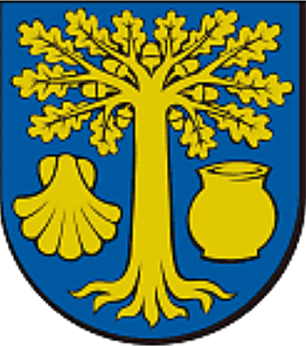 2014SPIS TREŚCIWPROWADZENIE	3I. UWARUNKOWANIA TWORZENIA STRATEGII	51. PODSTAWY PRAWNE	52. UWARUNKOWANIA STRATEGICZNE I PROGRAMOWE	6II. DIAGNOZA SYTUACJI SPOŁECZNEJ W GMINIE	161. DANE PODSTAWOWE O GMINIE	162. TRANSPORT I KOMUNIKACJA	163. DEMOGRAFIA	174. GOSPODARKA	195. RYNEK PRACY	226. ZASOBY MIESZKANIOWE	257. BEZDOMNOŚĆ	268. EDUKACJA I WYCHOWANIE	289. KULTURA	2910. SPORT I REKREACJA	3211. ZDROWIE	3312. NIEPEŁNOSPRAWNOŚĆ	3313. UZALEŻNIENIA I PRZEMOC W RODZINIE	3614. PRZESTĘPCZOŚĆ	4215. POMOC SPOŁECZNA	4316. ORGANIZACJE POZARZĄDOWE	5217. WYNIKI BADAŃ ANKIETOWYCH „PROBLEMY SPOŁECZNE W ŚRODOWISKU LOKALNYM”	5618. ANALIZA SWOT	7119. PODSUMOWANIE DIAGNOZY	77III. MISJA, CELE I KIERUNKI DZIAŁAŃ	79IV. PROGRAMY I PROJEKTY	87V. WDRAŻANIE, MONITOROWANIE I EWALUACJA STRATEGII	90SPIS TABEL I WYKRESÓW	94WPROWADZENIEPolityka społeczna oznacza racjonalną działalność państwa i innych podmiotówzmierzającą do kształtowania ogólnych warunków pracy ibytu ludności, pożądanych struktur społecznych i stosunków społeczno-kulturowych, służących efektywnemu i sprawiedliwemu zaspokojeniu potrzeb społeczeństwa. Na poziomie lokalnym jednym z podstawowych narzędzi służących jej realizacji jest strategia rozwiązywania problemów społecznych. Określając misję oraz wyznaczając cele strategiczne i działania, których wdrożenie powinno przyczynić się do rozwiązania występujących problemów społecznych oraz zminimalizowaniaich skutków społecznych, strategia pozwala na racjonalizację lokalnej polityki społecznej. Tym samym stanowi podstawę do realizacji stosunkowo trwałych wzorów interwencji społecznych, służących poprawie warunków życia mieszkańców (w szczególności zagrożonych lub dotkniętych marginalizacją i wykluczeniem społecznym) i prowadzących do integracji społecznej.Niniejsza strategia została opracowana w Gminnym Ośrodku Pomocy Społecznej w Czarnej. Jest dokumentem uspołecznionym, w pracach nad nim uczestniczyli bowiem przedstawiciele samorządu lokalnego, w tymsektora pomocy społecznej, oświaty, kultury, sportu i rekreacji, rynku pracy,ochrony zdrowia, a także policji, organizacji pozarządowych, kościoła oraz mieszkańcy gminy.Strategia ma charakter wieloletni;została przygotowanana lata 2014-2020. Jest zgodna z założeniami odnoszących się do polityki społecznej dokumentów strategicznych z zakresu polityki społecznej przygotowanych na poziomie europejskim, ogólnopolskim i samorządowym. Dokument umożliwia ubieganie się o środki zewnętrzne, m.in. z funduszy strukturalnych Unii Europejskiej, i stanowi materiał wyjściowy do opracowania szczegółowych programów iprojektów pomocy społecznej. Strategia składa się z pięciu części. W pierwszej z nichzostały przedstawione podstawy prawne tworzenia dokumentu oraz jego uwarunkowania strategiczne i programowe.Druga część strategii obejmuje podstawowe informacje na temat gminy oraz diagnozę sytuacji społecznej w gminie, która została przygotowana w oparciu o dane pozyskane z instytucji i organizacji działających w gminie bądź obejmujących zasięgiem działania jej mieszkańców, identyfikację mocnych i słabych stron oraz szans i zagrożeń lokalnego systemu polityki społecznej (analiza SWOT), a także analizę ankiet skierowanych do mieszkańców gminy, w tym przedstawicieli samorządu lokalnego.Diagnoza została przeprowadzona w następujących obszarach:Komunikacja itransport; Demografia; Gospodarka; Rynek pracy; Zasoby mieszkaniowe; Bezdomność; Edukacja i wychowanie; Kultura; Sport i rekreacja; Zdrowie; Niepełnosprawność, Uzależnienia i przemoc w rodzinie; Przestępczość; Pomoc społeczna i Organizacje pozarządowe.W trzeciej części strategii, na podstawie wniosków płynących z przeprowadzonej diagnozy oraz przy uwzględnieniu kompetencji samorządu gminnego, zostałysformułowane:misja, cele strategiczne i operacyjne oraz kierunki działań niezbędnych do podjęcia w okresie programowania dokumentu. Zostalirównież wskazani realizatorzy strategii, przedstawione źródła finansowaniadokumentu i czas realizacjiwyznaczonych w nim kierunków działań, ramy finansowe strategii orazprognoza zmian.W czwartej części dokumentuwskazane są programy oraz przedstawiona jest informacja na temat projektów mogących służyć realizacji strategii.Piąta część strategii zawiera informacje na temat sposobu realizacji dokumentu oraz prowadzenia jego monitoringu przy wykorzystaniu przygotowanego zestawu wskaźników monitoringowych.Skuteczność realizacji strategii będzie zależała od posiadanych i pozyskanych przez gminęoraz inne podmioty uczestniczące w realizacji strategii środków finansowych. Dla osiągnięcia wyznaczonych w dokumencie celów równie ważna będzie szeroka, aktywna i skoordynowana współpraca przedstawicieli administracji samorządowej i partnerów społecznych, w tym organizacji pozarządowych. I. UWARUNKOWANIA TWORZENIA STRATEGII1. PODSTAWY PRAWNEObowiązek opracowania Strategii Rozwiązywania Problemów Społecznych Gminy Czarna na lata 2014-2020 wynika z art. 17 ust. 1 pkt 1 ustawy z dnia 12 marca 2004 r. o pomocy społecznej (t.j. Dz. U. z 2013 r., poz. 182 ze zm.), który w ramach zadań własnych gminy przewiduje „opracowanie i realizację gminnej strategii rozwiązywania problemów społecznych ze szczególnym uwzględnieniem programów pomocy społecznej, profilaktyki i rozwiązywania problemów alkoholowych i innych, których celem jest integracja osób i rodzin z grup szczególnego ryzyka”.Do aktów prawnych regulujących treść strategii oraz wpływających na jej realizację należą również m.in.:ustawa z dnia 8 marca 1990 r. o samorządzie gminnym (t.j. Dz. U. 2013 r. poz. 594 ze zm.),ustawa z dnia 26 października 1982 r. o wychowaniu w trzeźwości i przeciwdziałaniu alkoholizmowi (t.j. Dz. U. z 2012 r., poz. 1356 ze zm.),ustawa z dnia 9 czerwca 2011 r. o wspieraniu rodziny i systemie pieczy zastępczej (t.j. Dz.U. z 2013 r. poz.135 ze zm.),ustawa z 28 listopada 2003 r. o świadczeniach rodzinnych (t.j. Dz. U. z 2013, poz. 1456),ustawa z dnia 7 września 2007 r. o pomocy osobom uprawnionym do alimentów (tj. Dz. U. z 2012 r. poz. 1228 ze zm.),ustawa z dnia 29 lipca 2005 r. o przeciwdziałaniu przemocy w rodzinie (Dz. U. Nr 180, poz. 1493 ze zm.),ustawa z dnia 29 lipca 2005 r. o przeciwdziałaniu narkomanii (tj. Dz. U. z 2012 r. poz. 124 ze zm.),ustawa z dnia 20 kwietnia 2004 r. o promocji zatrudnienia i instytucjach rynku pracy (tj. Dz. U. z 2013 r. poz. 674 ze zm.),ustawa z dnia 13 czerwca 2003 r. o zatrudnieniu socjalnym (t.j. Dz. U. z 2011 r. Nr 43, poz. 225 ze zm.),ustawa z dnia 27 sierpnia 1997 r. o rehabilitacji zawodowej i społecznej oraz zatrudnianiu osób niepełnosprawnych (t.j. Dz. U. z 2011 r. Nr 127, poz. 721 ze zm.),ustawa z dnia 21 czerwca 2001 r. o dodatkach mieszkaniowych (tj. Dz. U. z 2013 r. poz. 966 ze zm.),ustawa z dnia 24 kwietnia 2003 r. o działalności pożytku publicznego i o wolontariacie (t.j. Dz. U. z 2010 r. Nr 234, poz. 1536 ze zm.),ustawa z dnia 7 września 1991 r. o systemie oświaty (tj. Dz.U. z 2004 r., Nr 256, poz. 2572 ze zm.).2. UWARUNKOWANIA STRATEGICZNE I PROGRAMOWEStrategia Rozwiązywania Problemów Społecznych Gminy Czarna na lata 2014-2020pozostaje w zgodności z dokumentami strategicznymi i programowymi, które opracowano na szczeblu europejskim, krajowym, wojewódzkim, powiatowym igminnym. Należą do nich:Europa 2020 – Strategia na rzecz inteligentnego i zrównoważonego rozwoju sprzyjającego włączeniu społecznemu,Strategia Rozwoju Kraju 2020 – Aktywne społeczeństwo, konkurencyjna gospodarka, sprawne państwo,Umowa Partnerstwa – Programowanie perspektywy finansowej 2014-2020,Program Operacyjny Wiedza, Edukacja, Rozwój 2014-2020,Regionalny Program Operacyjny dla Województwa Podkarpackiego na lata 2014-2020 (projekt),Wojewódzki Program Pomocy Społecznej na lata 2009-2015,Powiatowa Strategia Rozwiązywania Problemów Społecznych dla Powiatu Łańcuckiego na lata 2007-2014,Strategia Rozwoju Gminy Czarna do roku 2020 z perspektywą do roku 2030.Europa 2020 – Strategia na rzecz inteligentnego i zrównoważonego rozwoju sprzyjającego włączeniu społecznemu jest dokumentem, którego głównym celem jest wyjście z kryzysu, w jakim w ostatnich latach znalazła się gospodarka europejska, powrót na ścieżkę rozwoju, a następnie na niej pozostanie. Strategia, której założeniem jest stworzenie większej liczby miejsc pracy i podniesienie standardu życia, obejmuje trzy wzajemnie ze sobą powiązane priorytety:Rozwój inteligentny – rozwój gospodarki opartej na wiedzy i innowacji;Rozwój zrównoważony – wspieranie gospodarki efektywniej korzystającej z zasobów, bardziej przyjaznej środowisku i bardziej konkurencyjnej;Rozwój sprzyjający włączeniu społecznemu – wspieranie gospodarki o wysokim poziomie zatrudnienia, zapewniającej spójność społeczną i terytorialną.W ramach trzech priorytetów tematycznych przygotowano siedem projektówprzewodnich. Projekt „Unia innowacji” ma na celu poprawę warunków ramowych i dostępu do finansowania badań i innowacji, co powinno wzmocnić rolę łańcucha innowacji i zwiększyć poziom inwestycji w całej Unii. Z kolei projekt „Młodzież w drodze” służy poprawie wyników systemów kształcenia oraz podniesieniu atrakcyjności europejskiego szkolnictwa wyższego na arenie międzynarodowej, a projekt „Europejska agenda cyfrowa” zakłada upowszechnienie szybkiegoInternetu oraz umożliwienie gospodarstwomdomowym i przedsiębiorstwom czerpaniekorzyści z jednolitego rynku cyfrowego.Projekt „Europa efektywnie korzystająca z zasobów” ma na celuuniezależnienie wzrostu gospodarczego odwykorzystania zasobów poprzez zmniejszenieudziału emisji węgla w europejskiej gospodarce,większe wykorzystanie odnawialnych źródełenergii, modernizację transportu i propagowanieefektywności energetycznej, natomiast projekt „Polityka przemysłowa w erze globalizacji” służy poprawie otoczeniabiznesu, szczególnie w odniesieniu do Małych i Średnich Przedsiębiorstw, orazwspieraniu rozwoju silnej i zrównoważonej bazyprzemysłowej, przygotowanej do konkurowaniana rynkach światowych.Celem projektu „Program na rzecz nowych umiejętności i zatrudnienia” jestmodernizacja rynków pracy poprzez zwiększaniemobilności siły roboczej oraz rozwijaniekwalifikacji przez całe życie, co powinnopodnieść współczynnik aktywności zawodowej i lepiej dopasować do siebie popyt i podaż na rynkupracy, a projekt „Europejski program walki z ubóstwem” zakłada zapewnieniespójności społecznej i terytorialnej, tak abykorzyści płynące ze wzrostu gospodarczego izatrudnienia były szeroko dostępne, a osobyubogie i wykluczone społecznie mogły żyć godniei aktywnie uczestniczyć w życiu społecznym.Strategia Rozwoju Kraju 2020to z kolei najważniejszy średniookresowydokument rozwojowy na szczeblu krajowym, określający cele strategiczne do 2020 roku. Wyznacza on trzy obszary strategiczne: Sprawne i efektywne państwo, Konkurencyjna gospodarka, Spójność społeczna i terytorialna, w których koncentrują się główne działania,oraz określa, jakie interwencje są niezbędne w celu przyspieszenia procesów rozwojowych.Celem głównym Strategii jestwzmocnienie i wykorzystanie gospodarczych, społecznych i instytucjonalnych potencjałów zapewniających szybszy i zrównoważony rozwój kraju oraz poprawę jakości życia ludności. Dokument z jednej strony wyznacza działania służące usuwaniu barier rozwojowych, w tym ujawnionych przez kryzys gospodarczy słabości polskiej gospodarki, a z drugiej skupia się na wspomnianychpowyżej potencjałach, które będą stymulowały rozwój kraju.Strategia stanowi bazę dla 9 strategii zintegrowanych (StrategiaInnowacyjnościi EfektywnościGospodarki,StrategiaRozwojuKapitału Ludzkiego,StrategiaRozwojuTransportu,BezpieczeństwoEnergetyczne i Środowisko, Sprawne Państwo, Strategia Rozwoju Kapitału Społecznego, Krajowa StrategiaRozwojuRegionalnego2010-2020:Regiony,Miasta,Obszarywiejskie, StrategiaRozwojuSystemuBezpieczeństwaNarodowegoRP,Strategia Zrównoważonego Rozwoju Wsi, Rolnictwa i Rybactwa), które powinny przyczyniać się do realizacji założonych w niej celów, a zaprojektowane w nich działania rozwijać i uszczegóławiać reformy w niej wskazane. Dokument skierowany jest nie tylko do administracji publicznej, ale także dośrodowisk społecznych i gospodarczych, które uczestniczą w procesach rozwojowych i mogą je wspomagać zarówno na szczeblu centralnym, jak i regionalnym.Strategia Rozwoju Kraju 2020 jest również odniesieniem na gruncie krajowym dla dokumentów strategicznych przygotowywanych w kraju na potrzeby programowania środków Unii Europejskiej na lata 2014-2020, tj. Umowy Partnerstwa i programów operacyjnych (uwzględniających środki z polityki spójności, wspólnej polityki rolnej i wspólnej polityki rybołówstwa). Wskazane w strategii cele rozwojowe i priorytety w znaczącym zakresie wpisują się w cele strategii unijnej „Europa 2020” i są z nią spójne.Umowa Partnerstwajest dokumentem określającym strategię interwencji funduszy europejskich w Polscew latach 2014-2020w ramach trzech polityk unijnych: polityki spójności, wspólnej polityki rolnej i wspólnej polityki rybołówstwa. Instrumentami realizacji Umowy są krajowe programy operacyjne i regionalne programy operacyjne. Dokumenty te wraz z Umową tworzą spójny system dokumentów strategicznych i programowych na nową perspektywę finansową.Umowa ściślewiążestrategięwykorzystaniaśrodkóweuropejskichzrealizacjąStrategii Rozwoju Kraju 2020 i Strategii Europa 2020. Celem konsekwentnie realizowanym w ramach nowej perspektywy finansowej 2014-2020 jest, zgodnie ze Strategią Rozwoju Kraju, oparcie rozwoju na dalszym zwiększaniu konkurencyjności gospodarki, poprawie spójności społecznej i terytorialnej oraz podnoszeniu sprawności i efektywności państwa.Biorąc pod uwagę wskazane powyżej cele rozwojowe kraju, w Umowie wyróżniono cztery priorytety finansowania ze środków europejskich, do których zaliczono: otoczenie sprzyjające przedsiębiorczości i innowacjom, spójność społecznąi aktywność zawodową, infrastrukturę sieciową na rzecz wzrostu i zatrudnienia oraz środowisko i efektywnegospodarowanie zasobami. Priorytety te będą realizowanew ramach właściwych celów tematycznych, wskazanych w projektach rozporządzeń Unii Europejskiej.Umowawskazuje m.in. rodzaje inwestycji, mogącychliczyć na dofinansowanie, proponuje układ programów operacyjnych,prezentuje zarys systemu ich wdrażania, a także przedstawia ogólne założenia opartego na zasadzie subsydiarności podziału interwencji pomiędzy poziom krajowy i regionalny. Zapewnieniu koordynacji pomiędzy funduszami polityki spójności na poziomie regionalnym służyć ma, umożliwiona po raz pierwszy w okresie programowania 2014-2020, realizacja przez samorządy województw programów dwufunduszowych (Europejski Fundusz Społeczny i Europejski Fundusz Rozwoju Regionalnego). Instrumentem zapewniającym komplementarność interwencji realizowanych przez rząd i samorząd terytorialny będzie kontrakt terytorialny.ZgodniezUmowąPartnerstwaw latach2014-2020EuropejskiFunduszSpołeczny będzie współfinansowałkrajowyProgram Operacyjny Wiedza, Edukacja, Rozwój 2014-2020, dotyczącyrozwojukompetencji i umiejętności, włączenia społecznego i dobrego rządzeniaoraz 16 regionalnych programów operacyjnych.Krajowy program (zasili go 28% środków funduszu) będzie się koncentrował na zmianachstrukturalnychposzczególnychpolityksektorowych,atakżenatakichprzedsięwzięciach, któremającharakterogólnopolskiisąpriorytetowezpunktuwidzeniapolitykipaństwa, natomiast na poziomieregionalnym interwencja Europejskiego Funduszu Społecznego (72% środków funduszu) będzie dotyczyła bezpośredniego wsparcia osób w celu poprawy ich sytuacji na rynku.Program Operacyjny Wiedza, Edukacja, Rozwój obejmuje pięć następujących osi priorytetowych: I. Osoby młode na rynku pracy, II. Efektywne polityki publiczne dla rynku pracy, gospodarki i edukacji, III. Szkolnictwo wyższe dla gospodarki i rozwoju, IV. Innowacje społeczne i współpraca ponadnarodowa oraz V. Pomoc Techniczna.Projekt Regionalnego Programu Operacyjnego dla Województwa Podkarpackiego na lata 2014-2020 przewiduje utworzenie 9 osi priorytetowych. Problematykę społeczną ujęto głównie w ramach osi priorytetowej 6. Regionalny rynek pracy iosi priorytetowej 7. Integracja społeczna.Za cel osi priorytetowej 6. uznano „promowanie trwałego i wysokiej jakości zatrudnienia oraz wsparcie mobilności pracowników”, a jego osiągnięcie uzależniono od realizacji priorytetów zakładających: zapewnienie dostępudozatrudnieniadlaosóbposzukującychpracyiosóbbiernychzawodowo,wtym długotrwalebezrobotnychorazoddalonychodrynkupracy,m.in.poprzezlokalneinicjatywyna rzecz zatrudnienia oraz wspieranie mobilności pracowników, udzielenie pomocy w podjęciu pracynawłasnyrachunek,wspieranie przedsiębiorczościitworzenieprzedsiębiorstw (wtym innowacyjnych mikro-, małych i średnich), wyrównywanie szans mężczyzn i kobiet m.in. na rynku pracy (w zakresie dostępu do zatrudnienia, robieniakariery, godzeniażyciazawodowegoi prywatnegoorazwyrównywaniawynagrodzeńza taka samą pracę), przystosowanie pracowników, przedsiębiorstw i przedsiębiorców do zmian gospodarczych oraz utrzymanie pracowników w jak najlepszej kondycji psychofizycznej na rynku pracy przy jednoczesnym ułatwieniu powrotu do pracy osobom w wieku aktywności zawodowej, które zostały zdiagnozowane jako czasowo niezdolne do pracy.Z kolei priorytety wyznaczone w ramach osi priorytetowej 7., której celem jest „promowanie włączenia społecznego, walka z ubóstwem i wszelką dyskryminacją”, zakładają inwestowaniewinfrastrukturęzdrowotnąispołeczną,któraprzyczynisiędorozwoju krajowego,regionalnegoi lokalnego oraz zmniejszynierównościwzakresiestanuzdrowia, promowanie włączenia społecznego poprzez lepszy dostęp do usług społecznych, kulturalnych i rekreacyjnych orazprzejściazusługinstytucjonalnychnausługinapoziomiespołeczności lokalnych, wspieranie rewitalizacji fizycznej, gospodarczej społecznej ubogich społeczności na obszarach miejskich i wiejskich, udzielanie wsparcia na rzecz przedsiębiorstw społecznych, aktywne włączenie, w tym z myślą o promowaniu równych szans oraz aktywnego uczestnictwa i zwiększaniu szans na zatrudnienie, ułatwianiedostępudoprzystępnychcenowotrwałychorazwysokiejjakościusług,wtym opieki zdrowotnej i usług socjalnych świadczonych w interesie ogólnym, wspieranieprzedsiębiorczościspołeczneji integracjizawodowejwprzedsiębiorstwach społecznych oraz ekonomii społecznej i solidarnej w celu ułatwienia dostępu do zatrudnienia.Wojewódzki Program Pomocy Społecznej na lata 2009-2015 jest dokumentem, który wyznacza główne kierunki działań samorządu województwa podkarpackiego w zakresie polityki społecznej. Za cel główny programu uznano „poprawę jakości życia mieszkańców województwa podkarpackiego w aspekcie pomocy i integracji społecznej”.W ramach celu operacyjnego 1. „Ograniczenie zjawiska wykluczenia społecznego” wyznaczono działania, które zakładają: inicjowanie i wspieranie działań na rzecz aktywizacji zawodowej i społecznej,wspieranie programów i inicjatyw z zakresu poprawy warunków socjalno-bytowych osób zagrożonych wykluczeniem społecznym,tworzenie i opracowanie modelowych rozwiązań w zakresie przeciwdziałania wykluczeniu społecznemu,tworzenie warunków i stymulowanie własnej aktywności na rzecz wychodzenia z obszaru pomocy społecznej,zwiększenie dostępności poradnictwa specjalistycznego, w tym rodzinnego, oraz wzmocnienie i skoordynowanie współpracy podmiotów działających na rzecz osób wykluczonych społecznie.Działania zaplanowane w obrębiecelu operacyjnego 2. „Zmniejszenie skutków niekorzystnych zjawisk społecznych” zakładają z kolei inicjowanie i wspieranie przedsięwzięć na rzecz grup objętych programem,analizowanie niekorzystnych zjawisk społecznych i ich skutków,wspieranie działań i inicjatyw lokalnych w zakresie integracji społecznej,zwiększenie dostępności poradnictwa specjalistycznego, w tym rodzinnego, organizowanie wsparcia i pomocy dla kobiet w ciąży znajdujących się w trudnej sytuacji,wspieranie funkcji rodziny, przede wszystkim opiekuńczo-wychowawczych w rodzinach dysfunkcyjnych,tworzenie warunków i stymulowanie własnej aktywności na rzecz wychodzenia z obszarów działań pomocy społecznej,inicjowanie współpracy interdyscyplinarnej na rzecz rodziny,wspieranie i tworzenie warunków prawidłowego funkcjonowania dziecka i rodziny oraz inicjowanie badań.Cel operacyjny 3. „Podniesienie poziomu życia osób starszych, przewlekle chorych, dzieci i młodzieży” będzie natomiast realizowany poprzez: inicjowanie i wspieranie działań na rzecz aktywizacji osób starszych i przewlekle chorych,podniesienie poziomu i rozwój oferty świadczeń pomocy społecznej skierowanej do osób starszych i przewlekle chorych,tworzenie warunków do rozwoju różnych zainteresowań dzieci i młodzieży poprzez realizację i upowszechnienie programów opracowanych przez jednostki samorządu terytorialnego i organizacje pozarządowe, edukację członków rodzin zajmujących się opieką nad osobami starszymi i przewlekle chorymi,wspieranie integracji zawodowej i społecznej grup szczególnego ryzyka, przede wszystkim trudnej młodzieży, w tym młodzieży pochodzącej z rodzin patologicznych i sprawiających problemy wychowawcze, wspieranie i popularyzację rozwoju systemu rodzinnej opieki zastępczej, pracę z rodzinami biologicznymi w sytuacji zagrożenia i kryzysu,wspieranie wychowanków zastępczych środowisk rodzinnych i placówek opiekuńczych w zakresie rozwiązywania problemów, budowania tożsamości, akceptacji sytuacji rodzinnej oraz wspieranie przy wchodzeniu w samodzielne, dorosłe życie (usamodzielnienie), a także edukację zdrowotną w zakresie zdrowego stylu życia.Powiatowa Strategia Rozwiązywania Problemów Społecznych dla Powiatu Łańcuckiego na lata 2007-2014jest dokumentem, który wskazuje kluczowe kwestie społeczne w powiecie i sposób zaspokojenia niezbędnych potrzeb jego mieszkańców, wyznacza kierunki działania służącezniwelowaniu zjawisk społecznie dolegliwych i negatywnych oraz umożliwia tworzenie mechanizmów wzmacniających efektywność dokonywanych zmian. Cele i działania wyznaczone w obszarze „Bezrobocie” zakładają opracowanie społecznego programu przeciwdziałania bezrobociu, skuteczne pozyskiwanie środków z Europejskiego Funduszu Społecznego na walkę z tym problemem oraz zmniejszenie skali bezrobocia wśród osób, które doświadczają trudności związanych z wejściem i utrzymaniem się na rynku pracy.W obszarze „Niepełnosprawność” sformułowano cele i działania służące integracji osób niepełnosprawnych oraz tworzeniu przychylnego klimatu dla ich społecznej aktywności poprzez likwidowanie barier komunikacyjnych i architektonicznych, poszerzanie bazy szkolnictwa integracyjnego,promowanie wśród przedsiębiorcówzatrudnienia osób niepełnosprawnychoraz tworzenie stowarzyszeń i organizacji działających na ich rzecz.Obszar „Mieszkalnictwo” obejmuje cele, których osiągnięcie pozwoli na zwiększenie liczby lokali komunalnychoraz skuteczniejsze zapobieganie bezdomności poprzez zapewnienie osobom dotkniętymtym problemem świadczeń zpomocy społecznej oraz współpracę z organizacjami pozarządowymi działającymi na tym polu (m.in. z Towarzystwem im. Św. Brata Alberta).Cele i działania w obszarze „Uzależnienia”skupiają się nazapobieganiu alkoholizmowi i narkomaniioraz promowaniu zdrowego trybu życiapoprzez realizację programów edukacyjnych iprofilaktycznych, ścisłą współpracęz organizacjami pozarządowymi w zakresie przeciwdziałania uzależnieniom, utworzenie oddziału leczenia uzależnień w Łańcucie, wspieranie organizacji masowych imprez sportowych, turystycznych i kulturalnych oraz popularyzowanie alternatywnych wzorców spędzania wolnego czasu wśród młodzieży.W obszarze „Problemy podeszłego wieku” zaplanowano działania zakładające udzielenie odpowiedniej pomocy osobom starszym i psychicznie chorym poprzez zapewnienie im dostępu do usług opiekuńczych i specjalistycznych oraz pozyskanie środków finansowych nadalszą poprawę opieki świadczonej w DPS-ie w Łańcucie.Obszar „Problemy rodzin i dzieci” obejmuje cele i działania służące zapewnieniu opieki nad dziećmi z rodzin dysfunkcyjnych oraz zapobieganiu zjawisku przemocy w rodzinie poprzez udzielenie pomocy rodzinom zastępczym, wspieranie placówek opiekuńczo-wychowawczych, podejmowanie działań na rzecz promocji i tworzenia placówek rodzinnych oraz pozyskania rodzin zastępczych, a także prowadzenie działań zapobiegawczych oraz świadczenie poradnictwa przezOśrodek Interwencji Kryzysowej.Strategia Rozwoju Gminy Czarna do roku 2020 z perspektywą do roku 2030 jest dokumentemstanowiącym podstawę polityki rozwoju samorządu gminy.W oparciu o diagnozęsytuacji społeczno-gospodarczej gminy, zidentyfikowano problemy występujące w gminie oraz czynniki jej rozwojowe, sformułowano misję gminy („JesteśmyGminąpołożonąwobrębiePłaskowyżuKolbuszowskiegopoobustronach rzekiWisłok,gdziemieszkańcydbająośrodowiskonaturalneibogatedziedzictwo kulturowebudująnowoczesnąinfrastrukturęoraztworząwarunkidlarozwijania działalności gospodarczej, rozwoju ludzi, wypoczynku i turystyki”) oraz wyznaczono cele strategiczne i zadania realizacyjne.Problematykę społeczną ujęto głównie w ramach „Potencjału ludzkiego”, w obrębie którego wyznaczono następujące zadania realizacyjne:współpraca z Powiatowym Urzędem Pracy w zakresie organizowania warsztatów rozwojowych dla osób poszukujących pracy, informowanie mieszkańców o możliwościach pozyskiwania dotacji na inwestycje w firmach, pozyskiwanie środków zewnętrznych na wyposażenie i dostosowywanie bazy ośrodków zdrowia do obowiązujących wymogów i potrzeb,rozwijanie bazy rehabilitacyjnej i oferty usług rehabilitacyjnych, rozwijanie nowoczesnej bazy sportowej,wspieranie przedsięwzięć związanych z aktywnością ruchową, organizacja akcji badań profilaktycznych, pozyskiwanie środków zewnętrznych na rozwój ludzi, pozyskiwanie środków zewnętrznych na działania związane z rozwojem demokracji lokalnych,współpraca instytucji wpływających na rozwój ludzi, ograniczanie zjawisk patologii społecznych poprzez doradztwo psychologiczne, doradztwo w sprawach życiowych, doradztwo prawne, pozyskiwanie środków zewnętrznych na działania związane z rozwojem demokracji lokalnych, promocja osób, organizacji i działań sprzyjających rozwojowi społeczności lokalnej, edukacja społeczna mieszkańców, organizacja kursów i szkoleń mieszkańców dla rozwoju zainteresowań artystycznych i kulturalnych, wspieranie powstawania nowych i działalność istniejących lokalnych organizacji, organizacja imprez kulturalnych i rekreacyjnych o znaczeniu ponadlokalnym naterenie gminy Czarna,działanie na rzecz zwiększenia aktywności oraz integracji społeczności lokalnej,stworzenie warunków do rozwoju infrastruktury publicznej,działanie na rzecz zwiększenia przedsiębiorczości mieszkańców i pobudzania inicjatyw lokalnych,tworzenie atrakcyjnej i wartościowej oferty zagospodarowania czasu wolnego dzieci i młodzieży,zainicjowanie wolontariatu wśród mieszkańców,doposażenie jednostek OSP w nowoczesny sprzęt,tworzenie klimatu do tworzenia organizacji pozarządowych, organizacji młodzieżowych, wspieranie różnych form życia kulturowego,tworzenie klubokawiarni i świetlic młodzieżowych celem stworzenia młodzieży warunków do ciekawego, wolnego od agresji i uzależnień zachowań,rozwój tożsamości społeczności wiejskiej i zachowanie dziedzictwa kulturowego,działania w kierunku umocnienia patriotyzmu lokalnego wśród mieszkańców,budowa muzeum wsi Krzemienica,rozwój zaplecza rekreacyjno-wypoczynkowego,remonty kościołów, kapliczek, cmentarzy,nawiązanie współpracy społeczno-kulturalnej z zagranicą,pozyskiwanie środków z funduszy zewnętrznych na działania kulturalne.II. DIAGNOZA SYTUACJI SPOŁECZNEJ W GMINIE1. DANE PODSTAWOWE O GMINIEGmina Czarna jest gminą wiejską, położoną w środkowo-wschodniej części województwa podkarpackiego, w powiecie łańcuckim. Od północy graniczy z gminą Sokołów Małopolski, od północnego wschodu z gminą Rakszawa, od wschodu z gminami Żołynia i Białobrzegi, od południa z gminami miejską i wiejską Łańcut, a od zachodu z gminami Krasne i Trzebownisko.Gmina zajmuje powierzchnię 78,11 km2 i obejmuje 8 sołectw: Czarna, Dąbrówki, Krzemienica, Medynia Głogowska, Medynia Łańcucka, Pogwizdów, Wola Mała i Zalesie. Siedziba władz gminy – miejscowość Czarna – oddalona jest 5 km na północ od Łańcuta, 25 km na północny wschód od Rzeszowai 28 km na południowy wschód od Leżajska.Pod względem geograficznym gmina leży w obrębie Płaskowyżu Kolbuszowskiego, w południowej części Kotliny Sandomierskiej, w dolinie Wisłoka. Są to tereny głównie równinne, rzadko urozmaicone niewielkimi wzniesieniami, z których najwyższe to: Królewska Góra (261 m n.p.m.) w Medyni Głogowskiej oraz wywyższenie Zalas (259 m n.p.m.) między Rakszawą a Zalesiem.2. TRANSPORT I KOMUNIKACJASieć drogową na terenie gminyCzarnatworzą drogikrajowe,wojewódzkie, powiatowe i gminne. Na koniec 2014 rokuplanowane jestoddanie do użytku odcinkaautostrady A4, który na terenie gminy będzie przebiegał przez sołectwa: Wola Mała, Czarna i Krzemienica.Do drógkrajowych należą dwa krótkie odcinki drogi krajowej Nr 4 Zgorzelec 
– Medyka oraz odcinek drogi krajowej Nr 19 relacji Rzeszów – Lublin, natomiast drogi wojewódzkie stanowią droga Nr 881 Sokołów – Łańcut oraz droga Nr 877 Leżajsk – Łańcut.Przez teren gminy przebiega 9 dróg powiatowych, które stanowią zasadniczy jej układ komunikacyjny, umożliwiając powiązania funkcjonalne i komunikacyjne z przyległymi obszarami. Uzupełnieniem sieci dróg powiatowych są drogi gminne. Obsługują one (łącznie z drogami wewnętrznymi) przyległą zabudowę w poszczególnych miejscowościach gminy. Większość nawierzchni dróg na terenie gminy jest w średnim i złym stanie technicznym i użytkowym, tym samym wymaga remontów i modernizacji, a zwłaszcza przystosowania do ruchu pojazdów o dużej ładowności. Na drodze wojewódzkiej Nr 881 i części dróg gminnych w terenie o gęstej zabudowie występuje deficyt chodników dla pieszych i utwardzonych poboczy dla ruchu rowerowego. Ponadto wiele dróg gminnych i gruntowych nie posiada rowów odwadniających, sprawnych mostków i przepustów. Część dróg na terenie gminy wymaga poprawy oświetlenia. Przez teren gminy przebiega również linia kolejowa na trasie Przemyśl – Kraków. Najbliższa stacja znajduje się w miejscowości Krzemienica.Z kolei na terenie sąsiedniej gminy Trzebownisko, w odległości ok. 15 km od granic gminy Czarna, znajduje się port lotniczy Rzeszów-Jasionka. W 2013 roku lotnisko, dzięki szybkiemu rozwojowi (rozbudowano terminal dla pasażerów i pas lądowy) miało rekordowo dużą liczbę pasażerów.Dobre połączenia komunikacyjne w gminie mają mieszkańcy miejscowości Dąbrówki, Wola Mała, Pogwizdów,Medynia Łańcucka,Krzemienica i Medynia Głogowska,z trudnościami komunikacyjnymi zmagają się natomiast mieszkańcy miejscowościCzarna, Zalesie oraz Krzemienica – przysiółek Kolonia.Usługiwzakresiezbiorowego przewozu osób świadczone są przez podmioty państwowe i prywatne. Należą do nich: PKP Rzeszów, PKS Leżajsk, PKS Rzeszów oraz Usługi Transportowo-Turystyczne Waldemar Czorniak i Prywatny Przewóz Osób Jacek Krysiński, Prywatny Przewóz Osób Zdzisław Kwoszcz.3. DEMOGRAFIAW latach 2010-2012 liczba ludności gminy Czarnazwiększała się z roku na rok (z 11.104 w 2010 r. do 11.215 w 2012 r.). Na koniec kolejnych lat większość wśród ogółu ludności gminy stanowiły kobiety(5.739, tj. 51,7% w 2010 r., 5.771, tj. 51,6% w 2011 r., 5.780, tj. 51,5% w 2012 r.).W analizowanym okresie liczba dzieci i młodzieżysystematycznie spadała, a liczba osób w wieku produkcyjnym i osób starszych systematycznie rosła. Dane szczegółowe w tym zakresie przedstawiają poniższe wykresy.Wykresy 1-2. Ludność gminy oraz jej struktura wiekowa w latach 2010-2012Źródło danych: Główny Urząd Statystyczny.Wykresy 3-4. Ruch naturalny i migracyjny ludności gminy w latach 2010-2012Źródło danych: Główny Urząd Statystyczny.Rosnąca liczba mieszkańców gminy była efektem zarówno korzystnego przyrostu naturalnego (+49 w 2010 r., +26 w 2011 r., +55 w 2012 r.), jak i dodatniego salda migracji (+41 w 2010 r., +47 w 2011 r., +4 w 2012 r.). Spadek liczby dzieci i młodzieży wynikał natomiast zprzejścia do grona osób w wieku produkcyjnym większej od liczby urodzeń żywych liczby osób będących dotychczas w wieku przedprodukcyjnym.Dokonując analizy zachodzących w gminie zmian demograficznych, należy podkreślić, iż mimo zwiększania się liczby mieszkańców gminy oraz dodatniego przyrostu naturalnego, są one coraz mniej korzystne. Z jednej strony wpływ na to ma spadek liczby dzieci i młodzieży,z drugiej natomiastsystematyczny wzrostudziału osób starszych w populacji gminy.Zmiany tepowodują postępujący proces starzenia się społeczności lokalnej, co w perspektywie najbliższych lat będzie m.in.wymagałodostosowania w szerszym zakresie niż dotychczas wachlarza usług społecznych do potrzeb seniorów.4. GOSPODARKAGmina Czarnajest gminą typowo rolniczą.Gospodarstwa funkcjonujące na jej terenie prowadzą produkcję zarówno na potrzeby własne, jak i rynku – dotyczy to zwłaszcza ziemniaków i warzyw. Gmina należy do obszarów o bardzo niskim poziomie zanieczyszczenia środowiska, co predysponuje ją do prowadzenia rolnictwa ekologicznego.Użytki rolne zajmują 63,7% powierzchni gminy (w tym 39,8% grunty orne), lasy i grunty leśne 34,5%, a 1,8% pozostałe grunty i nieużytki. Gleby występujące w gminie są zróżnicowane. W jej północnej części gleby są niezbyt urodzajne, zaliczają się bowiem do IV i V klasy. Wczęści południowej gminy występują natomiast dość żyznegleby,powstałe z lessów, które należą do II i III klasy.Wśród gospodarstw rolnych funkcjonujących w gminie (według danych Powszechnego Spisu Rolnego z 2010 roku było ich 2.061) przeważają gospodarstwa małe (w 2010 roku gospodarstw o powierzchni do 1 ha było 1.161, tj. 56,3%). W strukturze upraw dominują w gminie wspomniane już ziemniaki (według danych Powszechnego Spisu Rolnego z 2010 roku uprawą ziemniaków zajmowało się 848 gospodarstwrolnychspośród 1.019 trudniących się uprawą) i zboża (741), natomiast podstawowy kierunek produkcji zwierzęcej stanowi chów drobiu (według danych Powszechnego Spisu Rolnego z 2010 roku hodowlą drobiu zajmowało się 733 gospodarstw rolnychutrzymujących zwierzęta gospodarskie), chów trzody chlewnej (193) i bydła (181).Dane szczegółowe na temat struktury użytków rolnych w gminie przedstawia poniższy wykres.Wykres 5. Użytki rolne, lasy i grunty leśne, pozostałe grunty i nieużytki (w ha)Źródło danych: Urząd Gminy Czarna.Uwarunkowania ekonomiczne i wyjątkowo trudne warunki terenowe w gminie powodują, że rolnictwo jest głównym źródłem utrzymania dla niewielu jej mieszkańców. Coraz większą rolę w gospodarce gminy zaczyna odgrywać turystyka, w tym agroturystyka, czemu sprzyjają posiadanie przez nią walory krajobrazowe, na które składają siępagórkowate pejzaże poprzecinane głębokimi wąwozami oraz siecią potoków na południu gminy, lekko pofalowane równiny i wzniesienia w północnej jej częścioraz znaczne, bo obejmujące ponad 30% powierzchni gminy, kompleksy leśne,bogate w jagody, grzyby i różne gatunki zwierząt (jelenie, sarny, dziki, lisy, kuny leśne, borsuki), a także oddalenie od ośrodków przemysłowych powodujących degradację środowiska naturalnego (ok. 70% obszaru gminy należy do strefy krajobrazu chronionego). Atutami gminy są także zachowane dziedzictwo kulturowe obejmujące wszystkie najważniejsze dziedziny sztuki, od zabytków architektury po tradycje rękodzielnicze oraz ciekawe tematycznie szlaki turystyczne z rowerowym Garncarskim Szlakiem na czele.W latach 2010-2012 liczba podmiotów gospodarczych funkcjonujących w gminie zwiększała się z roku na rok(z 739 w 2010 r. do 791 w 2012 r.). Przyrost dotyczył głównie podmiotów o charakterze prywatnym (710 w 2010 r., 722 w 2011 r., 758 w 2012 r.). Działalność gospodarcza w gminie była przede wszystkim prowadzona w takich sekcjach, jak: handel hurtowy i detaliczny oraz usługi w zakresie napraw (222 podmioty), przetwórstwo przemysłowe (131), budownictwo (96), transport i gospodarka magazynowa (66)oraz działalność profesjonalna, naukowa i techniczna (58). Dane szczegółowe na temat podmiotów gospodarczych w gminie przedstawiają poniższe wykresy.Źródło danych: Główny Urząd Statystyczny.5. RYNEK PRACYWedług danych Głównego Urzędu Statystycznego i Powiatowego Urzędu Pracy w Łańcucie, w latach 2010-2012 liczba posiadających zatrudnienie mieszkańców gminy Czarnaulegała wahaniom(908 w 2010 r., 870 w 2011 r., 903 w 2012 r.), a w latach 2010-2013 liczba osób bezrobotnych zwiększała się z roku na rok (z 785 w 2010 r. do 972 w 2013 r.). Wśród tych ostatnichwiększość stanowili mężczyźni (po 50,7% w latach 2010-2011, 53,8% w 2012 r., 52,2% w 2013 r.).Udział osób pozostających bez pracy w ogóle mieszkańców gminy będących w wieku produkcyjnymwyniósł w 2010 roku11,3%, rok później 11,6%, a w 2012 roku wzrósł do 12,6%. Dane szczegółowe w tym zakresie przedstawiają poniższe wykresy.*bez pracujących w jednostkach budżetowych działających w zakresie obrony narodowej i bezpieczeństwa publicznego, osób pracujących w gospodarstwach indywidualnych w rolnictwie, duchownych oraz pracujących w organizacjach, fundacjach i związkach, bez podmiotów gospodarczych o liczbie pracujących do 9 osób.Źródło danych: Główny Urząd Statystyczny i Powiatowy Urząd Pracy w Łańcucie.Wzrost liczby bezrobotnych w gminie Czarna w latach 2010-2013 wpisywał się w powiatową tendencję. Co warte podkreślenia w 2013 roku wielkość stopy bezrobocia w województwie podkarpackim i w kraju była taka sama, jak rok wcześniej, natomiast w powiecie łańcuckim wzrosła. Dane szczegółowe w tym zakresie przedstawia poniższy wykres.Wykres 10. Stopa bezrobocia w powieciełańcuckim, w województwie podkarpackimi w kraju w latach 2010-2013 (w %)Źródło danych: Główny Urząd Statystyczny.Na dzień 6.12.2013 r. wśród bezrobotnych w gminie największe grupy stanowiły osoby młode w wieku 18-34 lata, często bez doświadczenia zawodowego (łącznie 498 osób), osoby pozostające bez zatrudnienia długotrwale, 12 miesięcy i więcej (łącznie 406 osób), osoby bez stażu pracy (236 osób) i ze stażem pracy od roku do 5 lat (204 osoby) oraz osoby z wykształceniem zasadniczym zawodowym (340 osób).Największy odsetek kobiet wśród bezrobotnych odnotowano w gronie osób w wieku 35-44 lata (53,7%), pozostających bez pracy od 12 do 24 miesięcy (52,7%)oraz, co budzi niepokój, z wykształceniem wyższym (73,1%).Dane szczegółowe uwzględniające podział bezrobotnych w gminiewedług wieku, czasu pozostawania bez pracy, stażu pracy i wykształcenia przedstawiają poniższe wykresy.Wykresy 11-14. Bezrobotni w gminie według wieku, czasu pozostawania bez pracy, stażu pracy i poziomu wykształcenia(stan na dzień 6.12.2013 r.)Źródło danych: Główny Urząd Statystyczny i Powiatowy Urząd Pracy w Łańcucie.Analizując sytuację na lokalnym rynku pracy oraz położeniemieszkańców gminy pozostających bez zatrudnienia, należy zwrócić uwagę na trzy zasadnicze kwestie. Pierwsza z nich dotyczy potrzebykontynuowania starań na rzecz tworzenia nowych miejsc pracy, w osiągnięciu czego niemałe znaczenie ma skuteczne zachęcanie inwestorów do podejmowania działalności gospodarczej w gminie.Drugaodnosi się do procesu aktywizacji bezrobotnych i koniecznościzwróceniaszczególnej uwagina osoby bez stażu pracy lub z krótkim stażem pracy,którym należy dać możliwość podjęcia pierwszej pracylub poszerzenia doświadczenia zawodowego. Warto mieć także na uwadze osoby mające zasobą kilkunastoletni okres zatrudnienia, którym powinno się zapewnićdostęp do kursów i szkoleń umożliwiających podniesienie lub zmianę kwalifikacji zawodowych. Wreszcie trzeciakwestia wiąże się z potrzebą stałego motywowania dzieci imłodzieży do nauki, by w przyszłości, dzięki zdobytemu wykształceniu, mieli większe szanse na podjęcie zatrudnienia.6. ZASOBY MIESZKANIOWEWedługdanych Głównego Urzędu Statystycznego, w latach 2010-2012 liczba mieszkań w gminie Czarnazwiększała się z roku na rok (z 2.987 w 2010 r. do 3.054 w 2012 r.). Z kolei z danych Urzędu Gminy Czarna wynika, że w analizowanym okresie liczba mieszkań będących w zasobach gminy była na tym samym poziomie (6 w każdym roku).Powierzchnia użytkowa mieszkań będących w zasobach gminy wynosiła łącznie 74,69 m2, a przeciętna powierzchnia użytkowa 1 mieszkania liczyła 37,34m2.W latach 2010-2012 liczba nowo oddanych mieszkań w gminie ulegała wahaniom (38 w 2010 r., 23 w 2011 r., 49 w 2012 r.). Łączna liczba dostępnych w nich izb oraz powierzchnia użytkowa wyniosła odpowiednio 221i 5.752 m2w 2010 roku, 136i 3.209m2w 2011 roku oraz297i 7.343 m2w 2012 roku.Wśród nowo oddanych mieszkań nie było mieszkań poszerzających zasoby gminy.Dane szczegółowe na temat zasobów mieszkaniowych w gminie przedstawiają poniższe wykresy.Źródło danych: Główny Urząd Statystyczny i Urząd Gminy Czarna.Na koniec 2012 roku większość mieszkań w gminie była wyposażona winstalacje techniczno-sanitarne w postaci wodociągu, ustępu spłukiwanego, łazienki, centralnego ogrzewania i gazu sieciowego. Najlepiej wyglądała sytuacja z dostępem do sieci wodociągowej, do której podłączonych było 94,3% mieszkań. Ustęp spłukiwany i łazienkę posiadało odpowiednio 85,8i 83,4% mieszkań, a do gazu sieciowego i centralnego ogrzewania dostęp miałoodpowiednio 72,3 i 70,4% mieszkań.W latach 2010-2012 w gminie Czarna nie były realizowane dodatki mieszkaniowe. Ustawowo, po spełnieniu określonych warunków, z tego świadczenia pieniężnego udzielanegow ramach zadań własnych gminy, mogą skorzystać osoby, które z uwagi na trudną sytuację materialną nie są w stanie pokryć kosztów związanych z utrzymaniem mieszkania.7. BEZDOMNOŚĆW ujęciu socjologicznym bezdomność jest problemem społecznym charakteryzującym się brakiem stałego miejsca zamieszkania. Ze względu na trudną do określenia skalę, złożoneprzyczynyorazszczególniedotkliwe społeczno-ekonomiczne skutkijest zjawiskiem o zasięgu i znaczeniu globalnym, mającymjednocześnie specyficzne regionalne i lokalne uwarunkowania, które wpływają na dobór odpowiednich środków przeciwdziałania.Złożoność przyczyn bezdomności wynika z tego, że niejednokrotnie są one ze sobą powiązane, częstokroćtrudno jest określićpierwotnąprzyczynęproblemu.Wieleosóbstaje się bowiem bezdomnymiwwynikusplotuniekorzystnych zdarzeń,którewystępująposobiei wzajemnie się przenikają.Bezdomność może być efektempanującej sytuacji społeczno-ekonomicznej (w tym wzrostu bezrobocia, postępującej likwidacji hoteli robotniczych, braku miejsc w szpitalach, zakładach opiekuńczych, domach pomocy społecznej, braku opieki nad wychowankami domów dziecka po ukończeniu 18 lat, braku ośrodków dla nosicieli wirusa HIV) i prawnej (możliwość wyeksmitowania lokatora za długi i zaległości w opłatach czynszowych), może mieć również podłoże patologiczne (alkoholizm, przestępczość, odrzucenie lub brak opieki ze strony najbliższych, rozwód lub trwały rozpad więzi formalnych lub nieformalnych, prostytucja kobiet, przemoc w rodzinie) oraz wynikać z przyczyn socjopsychologicznych (świadomy wybórinnego sposobu życia, odrzucenie obowiązującego systemu wartości) i osobowościowych (poczucie niższości, osamotnienia, wstydu, przekonania o złym świecie i ludziach).Przeciwdziałanie problemowi bezdomności wymaga aktywnego, zintegrowanego i kompleksowego działania. Wykorzystanie istniejących zasobów środowiska i tworzenie warunków do wdrażania nowych form wsparcia na rzecz osób bezdomnych i ich integracji z otoczeniem powinno stanowić podstawowy cel prowadzonej na szczeblu lokalnym polityki społecznej.W gminie Czarna bezdomność nie urasta do rangi problemu, ma charakter jednostkowy. Pomoc osobomnim zagrożonym i dotkniętym świadczyGminny Ośrodek Pomocy Społecznej. W 2010 roku objął on wsparciem z powodu bezdomności 2osoby, a w latach 2011-2012 po 1 osobie. W razie potrzeby Ośrodek kieruje osoby bezdomne do schroniskfunkcjonujących w Jarosławiu, Leżajsku i Rzeszowie. Pomoc dla nich świadczy również Koło Towarzystwa Pomocy im. Świętego Brata Alberta w Łańcucie, które prowadzi jadłodajnię i łaźnię.8. EDUKACJA I WYCHOWANIEZ początkiem roku szkolnego 2013/2014 w gminie Czarnadziałalność rozpoczęło 7 Zespołów Szkół (w 5 z nich działają przedszkola) oraz 1 samorządowe przedszkole z oddziałami zamiejscowymi. Dane szczegółowe na ich temat przedstawia poniższa tabela.Tabela 1. Przedszkola i szkoły w gminie w roku szkolnym 2013/2014Źródło danych: Urząd Gminy Czarna.Do przedszkoli, które zatrudniają 30 nauczycieli, uczęszcza 478 dzieci, w szkołach podstawowych, w których pracuje 76 nauczycieli, naukę pobiera 666 uczniów, a do szkół gimnazjalnych, które zatrudniają 45 nauczycieli, uczęszcza 399 uczniów.Wszystkie szkoły podstawowe i gimnazjalne są wyposażone w sprzęt komputerowy. Według danych Głównego Urzędu Statystycznego w roku szkolnym 2012/2013 w placówkach tych dostępnych było odpowiednio- w szkołach podstawowych: 112 i w gimnazjach:33komputery. Na 1 komputer z dostępem do Internetu przeznaczony do użytku przypadało 6 uczniów w szkołach podstawowych i 13 uczniów w szkołach gimnazjalnych.9. KULTURAGłówną instytucją prowadzącą działalność kulturalną w gminie Czarnajest Gminny Ośrodek Kultury i Rekreacji w Czarnej. W jego ramach działają Ośrodki Kultury w Czarnej, w Woli Małej, w Krzemienicy, w Medyni Głogowskiej, w Dąbrówkach, w Medyni Łańcuckiej i w Zalesiu , Zespół boisk sportowych „Orlik” w Czarnej oraz Zagroda Garncarska w Medyni Głogowskiej.Głównym celem GOKiR-u jest rozwijanie,rozbudzanieorazzaspakajaniepotrzeb i zainteresowań kulturalnych mieszkańców gminy poprzez organizowanie różnorodnych form uczestnictwa w życiukulturalnym dla ludzioszerokimprzekrojuzainteresowańi będących w różnymwieku,wyszukiwanie osób twórczouzdolnionych,promowanieichtalentów, umożliwianie im dalszegorozwijaniaumiejętnościorazpodtrzymywanietradycjiirozwijanie kulturyludowej,sprawowaniemecenatunadfolklorem,atakżeorganizowaniepromocji turystyczno-kulturalnejgminy.Ośrodek wydaje również społecznie redagowaną gazetkę gminną pt.:„NaszaGmina– PismoSamorząduTerytorialnego”.Placówki działające w ramach GOKiR-u zagospodarowują czas pozaszkolny dzieci i młodzieży (szczególnie w okresie letnim i zimowym), a także są miejscem działania stowarzyszeń oraz zrzeszających osoby dorosłe, dzieci i młodzież zespołów artystyczno-śpiewaczych, tanecznych i teatrów, które prezentują dziedzictwo kulturowe poszczególnych miejscowości. Należą do nich: w OK-u w Krzemienicy – Zespół Regionalny „Wesele Krzemienieckie”, Teatr Dramatyczny, Zespół wokalno-instrumentalny „Jakubki”, Chór Św. Jakuba i Zespół taneczny „Mix Dance”, w OK-u w Czarnej – Zespół taneczny „Flex”, Gminna Orkiestra Dęta z Czarnej, Zespół Śpiewaczy „Czarnianki”, Stowarzyszenie Inicjatywy Czarnieńskiej„Szaba”, 18 Wielopoziomowa Drużyna Harcerska „Czarne Kruki” z Czarnej, Grupa wokalno-instrumentalna „Kameleon” iTeatr Obrzędowy z Czarnej, w OK-u wWoli Małej – Koło Gospodyń Wiejskich i Zespół Śpiewaczy „Wolanie”, w OK-u w Dąbrówkach 
– Zespół taneczny „Wiwo”, Zespół Śpiewaczy „Dąbrówczanki” i Koło Gospodyń Wiejskich, w OK-u w Zalesiu – Zespół taneczny „Mini Retro”, Stowarzyszenie Inicjatywy Zaleskiej „Jodełka”, w OK-u w Medyni Łańcuckiej – Zespół taneczny „Fuks” i Stowarzyszenie „Klub Kobiet” i w OK-u w Medyni Głogowskiej – Zespół taneczny „Mini Spontan” i Zespół taneczny „Spontan”.WgminieCzarna,w miejscowościach MedyniaGłogowska, Medynia Łańcucka,PogwizdówiZalesie, istniejąbogatetradycjegarncarskie, które stanowiąważnedziedzictwokulturowenietylko gminy, ale także regionu i kraju. W XIX wieku, dzięki bogatym pokładom glin garncarskich– tłustego iłu i suchej piecówki, rozwinął się tu ośrodek garncarski, niegdyś największy w Polsce. Do czasu  II wojny światowej produkowano w nim naczynia użytkowe, a w latach 60-tych XX wieku uformował się na jego miejscu znany w Polsce i za granicą ośrodek ludowego rzemiosła artystycznego. Tradycje te kultywowane są do dziś w ramach biegnącego po terenach dawnego ośrodka garncarskiego rowerowego Szlaku Garncarskiego, na którym znajduje się powstała w 2000 roku Zagroda Garncarska w Medyni Głogowskiej, Galeria Rzeźby Ceramicznej Władysławy Prucnal oraz Kościół p.w. Nawiedzenia NMP z unikatowym wnętrzem zdobionym mozaiką ceramiczną.Zagrodę Garncarską w Medyni Głogowskiej,będącą jedną z atrakcji turystycznych gminy, tworzą dwa XIX-wieczne budynki mieszkalne i warsztatowe oraz dwa tradycyjne piece do wypalania ceramiki i wiaty. Znajduje się tu także ekspozycja naczyń i rzeźb glinianych pochodzących z początku XX wieku, czynny jest też sklepik z pamiątkami i rękodziełem. W sezonie letnim w Medyni Głogowskiej organizowane są Międzynarodowe Warsztaty Ceramiczne i Jarmarki Garncarskie, a przez cały rok odbywają się lekcje dla dzieci i młodzieży. Uczestnicy zajęć mają możliwość zdobycia wiedzy z zakresu toczenia na kole garncarskim i rzeźby w glinie, poznania lokalnych tradycji, a także dobrej zabawy i aktywnego wypoczynku. Przy współpracy z ceramikami z Polski i zagranicy oferta warsztatów wzbogacana jest o zajęcia z zakresu wytwarzania glinianych instrumentów muzycznych czy ceramicznej biżuterii.Corocznie organizowane Warsztaty Ceramiczne i Jarmark Garncarski to nie jedyne imprezy kulturalne odbywające się w gminie. Do tych, które mają charakter cykliczny należą także: „Bliżej Nieba” – Świąteczny Koncert na Górze w Medyni Głogowskiej, spotkania opłatkowe organizowane we wszystkich placówkach GOKiR-u, zajęcia plastyczne, wokalne i teatralne, turnieje sportowe,ferie, „Babski Wieczór” (spotkanie z okazji Dnia Kobiet),Rocznica Uchwalenia Konstytucji 3 Maja (msza święta, Koncert Gminnej Orkiestry Dętej), otwarcie sezonu turystycznego w gminie (rajd rowerowy Garncarskim Szlakiem i Doliną Wisłoka), Rodzinny Bieg w ramach akcji „Cała Polska Biega”,Święto w Parku Matki Bożej Jagodnej w Medyni Łańcuckiej, koncerty artystyczne, Festiwal„Śpiewa Kuba do Jakuba”, „Wieńcowiny” (obrzędy związane z zakończeniem żniw), dożynki gminne, „Weseleponaszemu” – prezentacjewidowiskweselnychz różnychregionów Polskioraz Gminny Turniej Tenisa Stołowego.Kultura upowszechniana jest w gminie również w ramach powstałego w 1993 roku KlubuMiłośnikówPoezji. Skupiając ludziróżnegowiekui profesji, organizuje on wieczory literacko-muzyczne orazwernisaże.DobrymprzykłademdziałalnościKlubujestkilkakrotniewystawianaw placówkach kultury gminy „Droga Krzyżowa”, oparta na poezji współczesnej autorstwa ks. Jan Kalinki.Poniższa tabela zawiera wykaz placówek kulturalnych funkcjonujących w gminie.Tabela 1. Placówki kulturalne w gminie w 2013 rokuŹródło danych: Urząd Gminy Czarna.10. SPORT I REKREACJAUpowszechnianiem oraz rozwojem sportu i rekreacji w gminie Czarnazajmują siędziałające na jej terenie kluby sportowe: KS „Las” w Zalesiu, KS „Astra” w Medyni Głogowskiej,KS „Wisłok” w Czarnej, KS „Jawor”w Krzemienicy, KS „CCC”w Dąbrówkach ,UKS „Sokół” w Czarnej  oraz Stowarzyszenie Turystyczno-Sportowe „Jordan” w Woli Małej.Infrastrukturę sportowo-rekreacyjną w gminie tworzą: zespół boisk sportowych „Orlik” wCzarnej, boiska sportowe w Medyni Głogowskiej, Dąbrówkach, Krzemienicy, Zalesiu i Czarnej oraz place zabaw w Pogwizdowie ,Medyni Głogowskiej , Krzemienicy, Woli Małej i Dąbrówkach.W skład zespołu boisk sportowych „Orlik” w Czarnej wchodzi: boisko do piłki nożnej, boisko wielofunkcyjne (siatkówka, koszykówka, tenis), boisko do siatkówki plażowej oraz budynek wyposażony w prysznice i toalety. Kompleks posiada oświetlanie.Dane szczegółowe na temat obiektów sportowo-rekreacyjnych w gminie przedstawia poniższa tabela.Tabela 3. Obiekty sportowo-rekreacyjne w gminie w 2013 rokuŹródło danych: Urząd Gminy Czarna.11. ZDROWIEW 2013 roku w gminie Czarnafunkcjonowały2 niepubliczne zakłady opieki zdrowotnej, prowadzonych było 6 prywatnych praktyk lekarskichoraz działały 4 apteki. Dane szczegółowe na temat zakładów opieki zdrowotnej iprywatnychpraktyk lekarskich w gminieprzedstawia poniższa tabela.Tabela 4. Zakłady opieki zdrowotnej i prywatne praktyki lekarskie w gminie w 2013 rokuŹródło danych: Urząd Gminy Czarna.Według danych Głównego Urzędu Statystycznego w latach 2010-2012 liczba porad udzielonych w placówkach podstawowej opieki zdrowotnej funkcjonujących w gminie ulegała wahaniom. W 2010 roku wyniosła 27.243, rok później 30.926, a w 2012 roku 29.573.12. NIEPEŁNOSPRAWNOŚĆNiepełnosprawność oznacza trwałą lub okresową niezdolność do wypełniania ról społecznych z powodu stałego lub długotrwałego naruszenia sprawności organizmu, w szczególności powodującą niezdolność do pracy. Najczęstsze jej przyczyny stanowią schorzenia układu krążenia, narządów ruchu oraz schorzenia neurologiczne, relatywnie rzadziej o obniżonej sprawności w codziennym życiu decydują uszkodzenia narządu wzroku i słuchu, choroba psychiczna oraz upośledzenie umysłowe.Mimo upływu ponad dziesięciu lat, jedynym, pełnym źródłem informacji, które na szczeblu gminnym pozwala ustalić liczbę osób niepełnosprawnych oraz dokonać ich charakterystyki są dane Narodowego Spisu Powszechnego z 2002 roku. W 2002 roku w gminie Czarna mieszkało1.487 osób niepełnosprawnych. Wśród nich większość stanowiłykobiety (765 osób, tj. 51,4%) oraz osoby niepełnosprawne prawnie (1.092 osoby, tj. 73,4%), czyli takie, które w czasie badania posiadały aktualne orzeczenie ustalające niezdolność do pracy, stopień niepełnosprawności, celowość przekwalifikowania lub inwalidztwo (osoby w wieku 16 lat i więcej) lub dysponowały uprawnieniem do pobierania zasiłku pielęgnacyjnego (dzieci poniżej 16 roku życia).Udział osób dotkniętych niepełnosprawnością w ogóle mieszkańców gminy wynosił 13,9%, a w ich strukturze wiekowej największą grupę stanowiły osoby w wieku produkcyjnym (760 osób, tj. 51,1%). Dane szczegółowe w tym zakresie przedstawiają poniższe wykresy.Źródło danych: Narodowy Spis Powszechny Ludności i Mieszkań 2002.Osoby niepełnosprawne w wieku produkcyjnym stanowiły 12,5% ogółu ludności gminy będącej w tej ekonomicznej grupie wieku w 2002 roku. Dużo większy był udział osób dotkniętych niepełnosprawnością w gronie osób starszych w gminie, wynosił on bowiem 36,5%.Na poziom uczestnictwa osób niepełnosprawnych w życiu społecznym i zawodowym ma wpływ nie tylko rodzaj i stopień niepełnosprawności czy wiek, ale również posiadane wykształcenie, a co za tym idzie przygotowanie zawodowe. W 2002 roku wśród mieszkańców gminy w wieku 13 lat i więcej dotkniętych niepełnosprawnością największą grupę stanowiły osoby z wykształceniem podstawowym ukończonym (746 osób, tj. 53,7%). Niski poziom wykształcenia w znaczący sposób utrudniał osobom niepełnosprawnym znalezienie i utrzymanie zatrudnienia. Potwierdzają to dane dotyczące poziomu ich aktywności zawodowej, z których wynika, że zdecydowana większość osób dotkniętych niepełnosprawnością była bierna zawodowo (1.138 osób, tj. 76,5%).Dane szczegółowe na temat poziomu wykształcenia osób niepełnosprawnych z gminy oraz ich aktywności ekonomicznej przedstawiają poniższe wykresy.Źródło danych: Narodowy Spis Powszechny Ludności i Mieszkań 2002.13. UZALEŻNIENIA I PRZEMOC W RODZINIEAlkoholizm, narkomania i przemoc w rodzinie są problemami społecznymi, które powodują szkody we wszystkich sferach życia człowieka. Wpływają negatywnie na poczucie bezpieczeństwa społecznego, ogólny stan zdrowia, relacje rodzinne i międzyludzkie, a także zdolność do konkurencji na rynku pracy.Wśród przyczyn popadania w alkoholizm zasadniczą rolę odgrywają uwarunkowania społeczne, nieprawidłowe wzorce rodzinne, brak celów życiowych i utrata zatrudnienia.Szerzeniu się narkomanii sprzyjają natomiast coraz większa powszechność i dostępność środków odurzających, panująca moda na ich zażywanie,chęć poszukiwania nowych wrażeń i doznań oraz traktowanie narkotykówjako środków umożliwiających ucieczkę od trudności życia codziennego, rozładowanie stresu i konfliktów. Przemoc w rodzinie jest zkolei problemem mającymczęsto swoje źródło w uzależnieniach i ubóstwie. Jej ofiarami są niejednokrotnie osoby słabefizycznie, psychicznie, o niskim poczuciu własnej wartości, zależne od sprawcy.Na ogół są tokobiety i dzieci, rzadziej osoby niepełnosprawne, starsze i chore. Trudno jest ustalić liczbęosób zmagających się z problemami alkoholowymi, które niejednokrotnie są przyczyną wystąpienia przemocy w rodzinie. Dane szacunkowe wtym zakresie przygotowała Państwowa Agencja Rozwiązywania Problemów Alkoholowych. Zawieraje poniższa tabela.Tabela 5. Populacje osób, u których występują różne kategorie problemów alkoholowychŹródło danych szacunkowych: Państwowa Agencja Rozwiązywania Problemów Alkoholowych.Dane zamieszczone w powyższym zestawieniu pozwalają określić szacunkową liczbę mieszkańców gminy Czarna dotkniętych problemami uzależnień i przemocy w rodzinie. Z wyliczeń wynika, że na jej terenie żyje151 osób uzależnionych od alkoholu (2% dorosłej populacji), 354 osoby współuzależnione(4% dorosłej populacji),442-619osób pijących szkodliwie alkohol (5-7% dorosłej populacji), 95dzieci wychowujących się w rodzinach z problemem alkoholowym (4% populacji nieletniej) oraz 300ofiar (236dorosłych i64dzieci) przemocy domowej w rodzinach dotkniętych problemem alkoholowym. Analizując powyższe dane należy mieć świadomość, iż nie odzwierciedlają one w pełni rzeczywistej skali problemów uzależnień i przemocy w rodzinie w gminie.Prowadzenie działań w zakresieprofilaktyki i rozwiązywania problemów uzależnień i przemocy w rodzinie oraz integracji społecznej osób nimi dotkniętych należy do zadań własnych gminy. Działania te podejmowanesą w oparciu ogminne programy profilaktyki i rozwiązywania problemów alkoholowych, przeciwdziałania narkomanii i przeciwdziałania przemocy w rodzinie oraz ochrony ofiar przemocy w rodzinie orazprzy wykorzystaniu zaplanowanych w ich ramach środków finansowych.Poniższy wykres przedstawia wysokość środków finansowych wydatkowanych na profilaktykę i rozwiązywanie problemów alkoholowych oraz przeciwdziałanie narkomanii i przemocy w rodzinie w gminie Czarna w latach 2010-2012.Wykres 21. Środki finansowe wydatkowane na profilaktykę i rozwiązywanie problemów uzależnień i przemocy w rodzinie w gminie w latach 2010-2012Źródło danych:Gminna Komisja Rozwiązywania Problemów Alkoholowychw Czarnej.W latach 2010-2012 wysokość środków finansowych wydatkowanych w gminie na profilaktykę i rozwiązywanie problemów alkoholowych oraz przeciwdziałanie narkomanii zwiększała się z roku na rok (z 84.292,17 zł w 2010 r. do 112.083,83 zł w 2012 r.). Wpływ na to miał wzrost kwot wykorzystanych na profilaktykę i rozwiązywania problemów alkoholowych. W analizowanym okresie nie uwzględniano w budżecie osobnych środków na przeciwdziałanie przemocy w rodzinie.Inicjowanie działańzwiązanychzprofilaktykąirozwiązywaniemproblemów uzależnień w gminie Czarna należy do Gminnej Komisji Rozwiązywania Problemów Alkoholowych powołanej Zarządzeniem Nr 79/2013 Wójta Gminy w Czarnej z dnia 30 grudnia 2013r.Wybrane dane dotyczące działań podejmowanych przez GKRPA, a także lokalnego rynku napojów alkoholowych przedstawia poniższy wykres.Wykres 22.Wybrane dane dotyczące rynku napojów alkoholowych w gminie oraz działalności GKRPA w latach 2010-2012Źródło danych:Gminna Komisja Rozwiązywania Problemów Alkoholowych w Czarnej.W latach 2010-2012 liczba punktów sprzedaży napojów alkoholowych w gminie była na zbliżonym poziomie (po 37 w latach 2010-2011, 36 w 2012 r.).W 2012 roku wzrosła liczba zezwoleń na sprzedaż napojów alkoholowych (do 68). Liczba kontroli przeprowadzonych w punktach sprzedaży napojów alkoholowych była natomiast niewielka (6 w 2011 r., 5 w 2012 r.). Warto dodać, iż w analizowanym okresie nie podjęto decyzji w sprawie cofnięcia zezwolenia na sprzedaż napojów alkoholowych.W ramach podejmowanych działań GKRPA przeprowadzała również rozmowy interwencyjno-motywujące. W 2012 roku liczba osób nimi objętych wzrosła w porównaniu z rokiem poprzednim (z 5 do 11).W analizowanym okresie Komisja zabiegała także o zobowiązanie osób uzależnionych do podjęcia leczenia odwykowego. Wtym celu podejmowała kroki zmierzające do orzeczenia o zastosowaniu obowiązku poddania się leczeniu w zakładzie lecznictwa odwykowego (liczba osób, w stosunku do których były podejmowane takie działania zwiększała się z roku na rok – z 1 w 2010 r. do 11 w 2012 r.) oraz występowała do sądu z wnioskiem o zobowiązanie do podjęcia leczenia odwykowego (w 2010 i 2011 r. wobec 1 osoby, a w 2012 r. wobec 4 osób).ObokGminnej Komisji Rozwiązywania Problemów Alkoholowych na terenie gminy funkcjonują inne podmioty, które odgrywają istotną rolę wprofilaktyce irozwiązywaniu problemów uzależnień oraz przeciwdziałaniu przemocy wrodzinie w gminie. Należą do nich: Zespół Interdyscyplinarny ds. Przeciwdziałania Przemocy w Rodziniei Ochrony Ofiar Przemocy w Rodzinie w Czarnej, Stowarzyszenie Klub Abstynenta „Wyzwolenie” w Krzemienicy, Gminny Ośrodek Pomocy Społecznej w Czarnej, a także placówki oświatowe oraz świetlice szkolne.W skład działającego od 2011 roku Zespołu Interdyscyplinarnego ds. Przeciwdziałania Przemocy w RodzinieiOchrony Ofiar Przemocy w Rodzinie wchodząprzedstawiciele:Gminnego Ośrodka Pomocy Społecznej w Czarnej,Gminnej Komisji Rozwiązywania Problemów Alkoholowych,policji,oświaty,ochrony zdrowia,organizacji pozarządowych i sądu.Jego głównym zadaniem jest integrowanie i koordynowanie działań ww. podmiotów w stosunku do rodzin zagrożonych przemocą w szczególności przez: diagnozowanie przemocy w rodzinie i podejmowanie działańw celuprzeciwdziałaniatemu problemowi, inicjowanieinterwencji w środowiskach dotkniętych przemocą w rodzinie, rozpowszechnianie informacji o instytucjach, osobach i możliwościach udzielenia pomocy w środowisku lokalnymoraz inicjowanie działań w stosunku do osób stosujących przemoc wrodzinie.W 2012 roku odbyły się 4 posiedzenia Zespołu, w ramach 10 powołanych grup roboczych zorganizowano 28 spotkań z ofiarami przemocy domowej, a do przewodniczącego Zespołu wpłynęło 10 Niebieskich Kart.Mieszkańcy gminy zmagający się z problemami uzależnień i przemocy w rodzinie mają również możliwość korzystania z oferty instytucji działających poza gminą. Należą do nich: Oddział Leczenia Alkoholowych Zespołów Abstynencyjnych (Detoksykacji)w Samodzielnym Publicznym Zakładzie Opieki Zdrowotnej w Leżajsku, Centrum Leczenia Uzależnień w Samodzielnym Publicznym Zakładzie Opieki Zdrowotnej w Rzeszowie, Wojewódzki Podkarpacki Szpital Psychiatryczny im. prof. Eugeniusza Brzezickiego w Żurawicy, Poradnia Leczenia Uzależnieńw Centrum Medycznym w Łańcucie, Specjalistyczny Ośrodek Wsparcia dla Ofiar Przemocy w Rodzinie w Nowej Sarzynieoraz Ośrodek Interwencji Kryzysowej przy Powiatowym Centrum Pomocy Rodzinie w Łańcucie.Dane szczegółowe na temat liczby mieszkańców gminy objętych wsparciem przez podmioty działające w obszarze przeciwdziałania uzależnieniom i przemocy w rodzinieprzedstawia poniższatabela.Tabela 6. Osoby z gminy objęte wsparciem w 2012 roku przez podmioty działającew obszarze przeciwdziałania uzależnieniom i przemocy w rodzinieŹródło danych: Urząd Gminy Czarna.14. PRZESTĘPCZOŚĆPrzestępczość jest dynamicznym, podlegającym rozwojowi zjawiskiem społecznym, które stanowi zagrożenie dla obowiązującego porządku prawnego.W zależności od swejintensywnościi częstotliwości wpływana formowanie się postaw izachowań ludności oraz odciska piętno na jej funkcjonowaniu.Zapobieganie przestępczości wymaga zastosowania rozwiązań kompleksowych, zakładających wspólne zaangażowanie instytucji i organizacji państwowych, samorządowych i społecznych, przedstawicieli społeczności lokalnych oraz środków masowego przekazu. Ważną rolę w zakresie inicjowania i organizowania tej działalności odgrywapolicja.Według danych Komendy Powiatowej Policji w Łańcucie, w 2012 roku na terenie gminy Czarnaodnotowano 154 przestępstwa, które zostały popełnione przez 145 sprawców. Najwięcej przestępstw(124) polegało na prowadzeniu roweru lub pojazdu mechanicznego w stanie nietrzeźwości, a największą grupę wśród sprawców stanowiły osoby w wieku 50-59 lat (42 osoby). Dane szczegółowe na temat przestępstw popełnionych w gminie oraz struktury wiekowej ich sprawców przedstawiają poniższe wykresy.Źródło danych: Komenda Powiatowa Policji w Łańcucie.15. POMOC SPOŁECZNAPomoc społeczna jest instytucją polityki społecznej państwa, mającą na celu umożliwienie osobom i rodzinom przezwyciężania trudnych sytuacji życiowych, których nie są one w stanie pokonać, wykorzystując własne uprawnienia, zasoby i możliwości. Instytucja ta wspiera osoby i rodziny w wysiłkach zmierzających do zaspokojenia niezbędnych potrzeb i umożliwia im życie w warunkach odpowiadających godności człowieka (art. 2 pkt 1 i art. 3 pkt 1 ustawy o pomocy społecznej).Zadania pomocy społecznejw gminie Czarna wykonuje Gminny Ośrodek Pomocy Społecznej w Czarnej. Jednostka ta realizuje zadania w oparciu o następujące akty prawne oraz odnoszące się do nich przepisy wykonawcze: ustawa o pomocy społecznej, ustawao ustanowieniu programu wieloletniego „Pomoc państwa w zakresie dożywiania, ustawa o świadczeniach rodzinnych,ustawao pomocy osobom uprawnionym do alimentów, ustawa o systemie ubezpieczeń społecznych, ustawa o dodatkach mieszkaniowych oraz ustawa o wspieraniu rodziny isystemie pieczy zastępczej.W 2012 roku kadrę GOPS-u stanowiło 18 osób, w tym kierownik, 5pracowników socjalnych, 3 referentów do obsługi świadczeń rodzinnych, 2 opiekunki domowe (na 1,5 etatu), 1 opiekunkado świadczenia specjalistycznych usług opiekuńczych(w ramach umowy zlecenie)oraz księgowa i referent ds.kadr i księgowości.W ramach zatrudnienia subsydiowanego zatrudniony byłtakże 1pracownik.Dane szczegółowe na temat stanu zatrudnienia w GOPS-ie oraz kwalifikacji pracujących w nim osób przedstawia poniższa tabela.Tabela 7. KadraGOPS-u i jej kwalifikacje w 2012 rokuŹródło danych: Gminny Ośrodek Pomocy Społecznej w Czarnej.Ze wsparcia udzielanego przez GOPS mogą korzystać osoby i rodziny, które spełniają określone warunki przedstawione w poszczególnych aktach prawnych. W odniesieniu do świadczeń z pomocy społecznej jednym z nich jest kryterium dochodowe, które jest ustalone na poziomie 542 zł miesięcznie w przypadku osoby samotnie gospodarującej i 456 zł na osobę w rodzinie. Kryterium dochodowe stosowane jest również przy przyznawaniu zasiłków rodzinnych i świadczeń alimentacyjnych. Zasiłek rodzinny przysługuje, jeśli dochód rodziny na osobę albo dochód osoby uczącej się nie przekracza 539 zł, a gdy członkiem rodziny jest dziecko legitymujące się orzeczeniem o niepełnosprawności lub orzeczeniem o umiarkowanym albo o znacznym stopniu niepełnosprawności, jeśli dochód ten nie przekracza 623 zł. Świadczenia z funduszu alimentacyjnego przysługują z kolei, jeżeli dochód rodziny wprzeliczeniu na osobę w rodzinie nie przekracza kwoty 725 zł.W latach 2010-2012 wydatki na realizację zadań z zakresu polityki społecznej w gminie ulegały wahaniom (5.165.853 zł w 2010 r., 4.833.085 zł w 2011 r., 5.012.399 zł w 2012 r.). Dane szczegółowe w tym zakresie przedstawia poniższa tabela.Tabela 8. Wydatki realizację zadań z zakresu polityki społecznej w gminie w latach 2010-2012Źródło danych: Gminny Ośrodek Pomocy Społecznej w Czarnej.W latach 2010-2012 liczba osób w rodzinach, którym udzielono pomocy i wsparcia w gminie spadała z roku na rok (1.342w 2010 r., 1.129w 2011 r., 1.069 w 2012 r.), podobnie, jak liczba osób w rodzinach, którym przyznano świadczenie (1.312 w 2010 r., 1.130 w 2011 r., 1.061 w 2012 r.). Dane szczegółowe w tym zakresie przedstawiają poniższe wykresy.Źródło danych: Gminny Ośrodek Pomocy Społecznej w Czarnej.W strukturze wiekowej odbiorców pomocy społecznej w gminie największą grupę stanowiły osoby w wieku produkcyjnym. Nieznacznie mniejsze grono tworzyłydzieci i młodzież do lat 17. Kierowanebezpośrednio do osób w wieku przedprodukcyjnym wsparcie miało postać posiłku świadczonego w ramach wieloletniego programu rządowego „Pomoc państwa w zakresie dożywiania”.Wśród mieszkańców gminy korzystających ze wsparcia GOPS-u w latach 2010-2012 najliczniejsze grupy stanowiły rodziny dotknięte ubóstwem i brakiem zatrudnienia. Dość liczne grono stanowiły również osobyzmagające się zniepełnosprawnością. Potwierdzają to przedstawione na poniższym wykresie dane dotyczące powodów udzielania pomocy społecznej w gminie.Wykres 27. Powody przyznawania pomocy społecznej w gminie w latach 2010-2012 (liczba osób w rodzinach)Źródło danych: Gminny Ośrodek Pomocy Społecznej w Czarnej.W latach 2010-2012 głównymipowodami udzielania pomocy społecznej w gminie były ubóstwo i bezrobocie. Liczba osób w rodzinach objętych wsparciemGOPS-u zpowodu ubóstwazmniejszała się z roku na rok (z 913 w 2010 r. do 847 w 2012 r.), natomiast liczba osób w rodzinach korzystających z pomocy społecznej na skutek bezrobocia ulegała wahaniom (838 w 2010 r., 871 w 2011 r., 802 w 2012 r.). Ważne powody przyznawania świadczeń z zakresu pomocy społecznej stanowiły także niepełnosprawność, długotrwała lub ciężka choroba, potrzeba ochrony macierzyństwa oraz bezradność w sprawach opiekuńczo-wychowawczych i w prowadzeniu gospodarstwa domowego. Co warte podkreślenia, w analizowanym okresie GOPS nie udzielał wsparcia z powodu alkoholizmu, natomiast w 2012 roku pojawiła się potrzeba wsparcia 10 rodzin liczących 36 osób dotkniętych problemem przemocy domowej.Udzielane przez GOPS świadczenia pomocy społecznej miały charakter pieniężny, niepieniężny i usługowy. Dane szczegółowe w tym zakresie za lata 2010-2012 przedstawia poniższa tabela.Tabela 9. Formy świadczeń pomocy społecznej udzielonych w gminie przez GOPS w latach 2010-2012*liczba rodzinŹródło danych: Gminny Ośrodek Pomocy Społecznej w Czarnej.Spośród świadczeń pieniężnych najczęściej udzielaną formą pomocyw latach 2010-2012 był zasiłek celowy przyznawany na zaspokojenie niezbędnej potrzeby bytowej, a w szczególności na pokrycie części lub całości kosztów zakupu żywności, leków i leczenia, opału, odzieży, niezbędnych przedmiotów użytku domowego, drobnych remontów i napraw w mieszkaniu, a także kosztów pogrzebu. W 2010 roku objęto nim 179 osób, rok później 198 osób, a w 2012 roku 186 osób.Dominujący rodzaj pomocy niepieniężnej stanowił natomiast posiłek, który był wsparciem udzielanym dzieciom w ramach wieloletniego programurządowego „Pomoc państwa w zakresie dożywiania”. Wanalizowanym okresie liczba osób objętych tą formą wsparcia spadała z roku na rok (322 w 2010 r., 310 w 2011 r., 291 w 2012 r.).Wśród usług najistotniejszą rolę odgrywała z kolei praca socjalnaświadczona w celu poprawy funkcjonowania osób i rodzin w ich środowisku społecznym. Była ona prowadzona m.in. w oparciu o kontrakt socjalny.W latach 2010-2012 liczba rodzin, którym udzielono tej formy wsparcia, zwiększyła się z roku na rok(z 90 w 2010 r. do 131 w 2012 r.).W latach 2010-2012 Gmina świadczyła również pomoc dla uczniów w postaci stypendiów socjalnych i zasiłków szkolnych. Liczba osób nimi objętych spadała z roku na rok (498 w 2010 r., 430 w 2011 r., 387 w 2012 r.), a kwota udzielonych świadczeń wyniosła: 74.989 zł w 2010 r., 65.146 zł w 2011 r. i 40.822 zł w 2012 r.W analizowanym okresie pracownicy GOPS-u uczestniczyli również w organizacji odbywających się w gminie imprez okolicznościowych, np. Dnia Seniora, Dnia Chorego,spotkań opłatkowychczy spotkań mikołajkowych, przygotowali także paczki żywnościowe dla klientów pomocy społecznej z okazji Świąt BożegoNarodzenia i Świąt Wielkanocnych. PrzedstawicieleOśrodka wchodzą również w skład powołanego w gminie w 2011 roku Zespołu Interdyscyplinarnego ds. Przeciwdziałania Przemocy w Rodzinie i Ochrony Ofiar Przemocy w Rodzinie.W ramach realizowanych zadań GOPS przyznawał również świadczenia rodzinne. Choć w latach 2010-2012ogólna liczba udzielonych świadczeń spadła z 30.893 w 2010 r. do 26.526w 2012 r.,to uwagę zwracała zwiększająca się liczba przyznanych świadczeń opiekuńczych w postaci zasiłku pielęgnacyjnego -do 3.295 w 2012 r. iświadczeń pielęgnacyjnych -do 829 w 2012 r.Dane szczegółowe w tym zakresie przedstawia poniższa tabela.Tabela 10. Świadczenia rodzinne przyznane w gminie w latach 2010-2012Źródło danych: Gminny Ośrodek Pomocy Społecznej w Czarnej.Za osoby pobierające świadczenia pielęgnacyjneGOPS opłacałskładki na ubezpieczenia emerytalne i rentowe. Liczba tych składek z roku na rok rosła (300 w 2010 r., 487 w 2011 r., 788 w 2012r.).Kolejną formę pomocyudzielaną przez Ośrodek stanowiły świadczenia alimentacyjne, służące wsparciu osób znajdujących się w trudnej sytuacji materialnej w związku z bezskutecznością egzekucji zasądzonych świadczeń alimentacyjnych. W latach 2010-2012 liczba rodzin, którym przyznano tę pomoc, zmniejszała się  z 49 w 2010 r. do 34 w 2012 r., podobnie jak liczba udzielonych świadczeń z 955 w 2010 r. do 724 w 2012 r.Dane szczegółowe w tym zakresie przedstawia poniższa tabela.Tabela 11. Świadczenia alimentacyjne przyznane w gminie w latach 2010-2012Źródło danych: Gminny Ośrodek Pomocy Społecznej wCzarnej.Warto dodać, iż w 2012 roku, realizując zadania wynikające z ustawy o wspieraniu rodziny oraz rozwoju pieczy zastępczej, Ośrodek pokrywał koszt pobytu 2 dzieci z gminy (z miejscowości  Krzemienica) w rodzinie zastępczej w kwocie  1.733,35 zł.W latach 2010-2012GOPS realizowałrównież projekt systemowy pn.”Czas na aktywność w gminie Czarna” współfinansowany zEuropejskiego Funduszu Społecznego.W 2010 roku wzięło w nim udział 12 osób, a w latach 2011-2012 po 9. W 2010 roku na realizację projektu otrzymano dofinansowanie w wysokości 132.864 zł, rok później 116.350 zł, a w 2012 roku 116.550 zł. W ramach projektu,mającego na celu zaktywizowanie bezrobotnych mieszkańców gminy, którzy korzystają z pomocy społecznej, prowadzono szkolenia służące podniesieniu kompetencji zawodowych (np. trening pracy,trening kompetencji i umiejętności społecznych,szkolenia zawodowe:kucharz małej gastronomii,szkolenia wyjazdowe, warsztaty kompetencji rodzicielskich i zajęcia psychoprofilaktyczne dla dzieci).W 2012 roku projekt współfinansowany z funduszy strukturalnych Unii Europejskiej realizował również Urząd Gminy Czarna. Jego celem było doposażenie bazy dydaktycznej w gminie, a kwota przeznaczona na jego wdrożenie wyniosła 217.586 zł.Pomoc społeczna polega również na prowadzeniu i rozwoju niezbędnej infrastruktury socjalnej. Obejmuje ona zarówno jednostki środowiskowe jak i instytucjonalne. W gminie Czarna, obok Ośrodka Pomocy Społecznej, nie funkcjonują żadne inne instytucje wsparcia. Brak domów pomocy społecznej sprawia, że mieszkańcy umieszczani sąw tego rodzaju placówce w Łańcucie (jest ona skierowana do osób w podeszłym wieku oraz osób niepełnosprawnych fizycznie) oraz w domach pomocy społecznej spoza powiatu. Na terenie gminy nie ma również dziennych domów pomocy społecznej, mieszkań chronionych, schroniska dla osób bezdomnych czy środowiskowego domu samopomocy dla osób z upośledzeniem umysłowym.Gdy wystąpiproblem bezdomności, GOPS kieruje osoby nim dotknięte do schronisk funkcjonujących w Jarosławiu, Leżajsku i Rzeszowie .Pomoc osobom bezdomnym świadczy również Koło Towarzystwa Pomocy im. Świętego Brata Alberta w Łańcucie, które prowadzi jadłodajnię i łaźnię. Wprzypadku osób z upośledzeniem umysłowym mieszkańcy gminy korzystająze środowiskowych domów samopomocy działających w sąsiednich gminachRakszawa, Białobrzegi i Łańcut. Z kolei osoby, które ze względu na stan zdrowia wymagają całodobowej opieki lekarskiej i pielęgniarskiej są kierowane do zakładów opiekuńczo-leczniczych: Zakładu Pielęgnacyjno-Opiekuńczego w Łańcucie, Zakładu Opiekuńczo-Leczniczego im.W.Kluza w Handzlówce, Zakładu Pielęgnacyjno-Opiekuńczegoim. Matki Teresy z Kalkuty w Żołyni oraz Zakładu Opiekuńczo-Leczniczego w Górnie .Niestety na miejsce w zakładach opiekuńczo-leczniczych trzeba oczekiwać kilka miesięcy.Gminny Ośrodek Pomocy Społecznej w Czarnej, realizując zadania z zakresu polityki społecznej, podejmuje również współpracę z organizacjami pozarządowymi. Należą do nich: Stichting Polen-Oekraine – organizacja pozarządowa z Holandii – współpracaw zakresie przekazywania odzieży, mebli, zabawek, przyborów szkolnych oraz sprzętu rehabilitacyjnego dla osób niepełnosprawnych z gminy,Koła Gospodyń Wiejskich –współpraca m.in. przy organizacji spotkań dla osób starszych, tj. „Dnia Seniora” czy „Dnia Chorego”,Stowarzyszenie Inicjatywy Czarnieńskiej„Szaba” z Czarnej, Stowarzyszenie „Klub Kobiet” z Medyni Łańcuckiej, Stowarzyszenie Inicjatywy Zaleskiej „Jodełka” z Zalesia 
–współpracaprzy organizacji spotkań dla osób starszych, np. „Dnia Seniora”,Stowarzyszenie Klub Abstynenta „Wyzwolenie” przy Parafii Matki Bożej Pocieszenia w Krzemienicy –współpraca w dziedzinie pomocy osobom uzależnionym od alkoholu i ich rodzinom,Ochotnicza Straż Pożarna –działa w sołectwach Medynia Głogowska, Medynia Łańcucka, Zalesie, Czarna i Krzemienica - współpraca w zakresie pomocy mieszkańcom gminy podczas powodzi lub wsparcia w likwidacji szkód powstałych w wyniku zdarzeń losowych (pożar, wichura).Mieszkańcy gminy (głównie trudniący się rolnictwem i przedsiębiorcy) korzystają również z oferty innych instytucji spoza gminy, które nie wchodzą w skład infrastruktury socjalnej. Dane szczegółowe na ich temat przedstawia poniższa tabela.Tabela 12. Inne instytucje, z oferty których korzystają mieszkańcy gminyŹródło danych: Urząd Gminy Czarna.16. ORGANIZACJE POZARZĄDOWEOrganizacje pozarządowe są przejawem społeczeństwa obywatelskiego, jedną z form jego aktywności. Pełnią istotną rolę nie tylko w konsolidacji społecznościlokalnej i organizacyjnym wzmacnianiu władz lokalnych, lecz również zwiększają szanse rozwoju małych i średnich miejscowości. Dobrze zorganizowane środowisko może sprzyjać aktywizowaniu nie tylko pojedynczych osób i marginalizowanych grup społecznych, ale ich lokalnego otoczenia, sprzyja budowaniu samowystarczalności społeczności lokalnych poprzez uruchomienie i wykorzystanie jej zasobów.Współpraca samorządu lokalnego z podmiotami należącymi do sektora pozarządowego nie tylko pozwala skuteczniej i efektywniej działać na rzecz rozwoju oraz poprawy warunków ijakości życia mieszkańców, lecz również umożliwia istotne odciążenie sektora publicznego wrealizacji zadań.W 2012 roku w gminie Czarnafunkcjonowało kilkanaście organizacji pozarządowych. Samorząd gminy posiadał akt prawa miejscowego („Program współpracy Gminy Czarna z organizacjami pozarządowymi oraz podmiotami wymienionymi w art. 3 ust. 3 ustawy o działalności pożytku publicznego i o wolontariacie”),w oparciu o który miał możliwość podejmowania z nimi współpracy wnastępującym formach:zlecanierealizacji zadań pożytku publicznego poprzez powierzanie lub wspieranie wykonania zadania i udzielanie dotacji na ten cel, poprzedzonych otwartym konkursem ofert, o którym mowa w ustawie o pożytku publicznym,zlecanie realizacji zadań z pominięciem otwartego konkursu ofert, na warunkach określonych w art. 19a ustawy o pożytku publicznym,zlecanie realizacji zadań publicznych w trybach określonych w przepisach szczególnych,wzajemne informowanie się o planowanych kierunkach działalności,konsultowanieprojektów aktów prawa miejscowego w dziedzinach dotyczących działalności statutowej organizacji,uczestnictwo we wspólnych spotkaniach mających na celu wypracowanie efektywnych metod realizacji zadań pożytku publicznego,wspólne działania mające na celu pozyskiwanie środków finansowych na działalność pożytku publicznego z innych źródeł niż budżet gminy.Poniższa tabela przedstawia dane szczegółowe na temat stowarzyszeń działających w gminie.Tabela 13. Stowarzyszenia działające w gminie w 2013 rokuŹródło danych: Urząd Gminy Czarna.Na terenie gminy działają także:1) jednostki Ochotniczej Straży Pożarnej (w Krzemienicy,Czarnej,Medyni Łańcuckiej i Zalesiu; w ramach działalnościstatutowej OSP pomaga mieszkańcom gminy podczas powodzi,przy usuwaniu skutków np. wichur oraz prowadzi działania ratunkowe przy gaszeniu pożarów),2)Koła Gospodyń Wiejskich oraz 3)następujące kluby sportowe: KS „Las” Zalesie, KS „Astra” Medynia Głogowska, KS „Wisłok” Czarna, KS „Jawor” Krzemienica, KS „CCC”  Dąbrówki orazUKS „Sokół” Czarna.Wgminie Czarnafunkcjonują4 parafiekościoła rzymskokatolickiego i 1 kaplica. Dane szczegółowe na ich temat przedstawia poniższa tabela.Tabela 14.Parafie Kościołarzymskokatolickiegoi kaplice w gminie w 2013 rokuŹródło danych: Urząd Gminy Czarna.17. WYNIKI BADAŃ ANKIETOWYCH „PROBLEMY SPOŁECZNE W ŚRODOWISKU LOKALNYM”Badania ankietowe przeprowadzone w ramach diagnozy sytuacji społecznej w gminie Czarna posłużyły identyfikacji, określeniu przyczyn i skali występujących na jej terenie problemów społecznych oraz wskazaniu działań, jakie należałoby podjąć w celu zmniejszenia ich natężenia oraz zminimalizowania ich skutków. Badania zostały przeprowadzone przy pomocy ankiet, które zostałyrozpowszechnione wśród mieszkańców gminy, w tym reprezentantów samorządu lokalnego– Wójta Gminy radnych, sołtysów, pracowników Urzędu Gminy, członków Gminnej Komisji Rozwiązywania Problemów Alkoholowych, przedstawicieli jednostek organizacyjnych gminy, m.in. placówek oświatowo-wychowawczych, kulturalnych, sportowych i pomocy społecznej, a także przedstawicieli jednostek służby zdrowia, policji, organizacji pozarządowych i kościoła. Do analizy przedłożono w sumie 29 wypełnionych anonimowo ankiet.W pierwszym pytaniu poproszono przedstawicieli środowiska lokalnego o ocenę warunków życia w gminie. Uzyskane odpowiedzi przedstawia poniższy wykres.Wykres 28. Warunki życia w gminieŹródło danych: Badania ankietowe przeprowadzone w środowisku lokalnym.Analizując warunki życia w gminie, przedstawiciele środowiska lokalnego najlepiej ocenili dostępność sieci kanalizacyjnej (48,3% ocen bardzo dobrych i 51,7% ocen dobrych), wodociągowej (44,8% ocen bardzo dobrych i 55,2% ocen dobrych) i gazowej (44,8% ocen bardzo dobrych i 51,7% ocen dobrych). Z wysoką oceną spotkała się również dostępność wychowania przedszkolnego (łącznie 89,7% ocen dobrych i bardzo dobrych), szkolnictwa podstawowego i gimnazjalnego (w sumie79,3% ocen dobrych i bardzo dobrych),placówek usługowych (łącznie 62% ocen dobrych i bardzo dobrych), mieszkań i Internetu (łącznie po 58,6%ocen dobrych i bardzo dobrych) oraz sportu i rekreacji (w sumie 57,2% ocen dobrych i bardzo dobrych).Najgorzej ankietowani ocenili natomiast lokalny rynek pracy (13,8% ocen bardzo złych i 44,8% ocen złych), stan bezpieczeństwa publicznego (7,1% ocen bardzo złych i 14,3% ocen złych) oraz dostępność i stan sieci drogowej (6,9% ocen bardzo złych i 13,8% ocen złych).W kolejnym pytaniu zapytano badanych o problemy, które najczęściej dotykają mieszkańców gminy. Szczegóły w tym zakresie przedstawia poniższy wykres.Wykres 29. Problemy najczęściej dotykające mieszkańców gminyŹródło danych: Badania ankietowe przeprowadzone w środowisku lokalnym.Do problemów, które najczęściej dotykają mieszkańców gminy, respondenci zaliczyli bezrobocie (35,4%) i alkoholizm (26,8%),a następnie ubóstwo (12,2%) oraz problemy związane ze starzeniem się (6,1%).Odpowiadając na następne pytanie, ankietowali identyfikowali grupy zagrożone wykluczeniem społecznym w gminie. Uzyskane odpowiedzi przedstawia poniższy wykres.Wykres 30. Grupy zagrożone wykluczeniem społecznym w gminieŹródło danych: Badania ankietowe przeprowadzone w środowisku lokalnym.Najwięcej badanych (35%) stwierdziło, że najbardziej zagrożone wykluczeniem społecznym są rodziny i osoby zmagające się z problemami uzależnień. Liczne grono wśród ankietowanych stanowili ci, którzy wskazali na osoby i rodziny o niskim statusie materialnym (26,7%) Zdaniem respondentów wykluczeniem społecznymzagrożone są także osoby starsze i samotne (13,3%), rodziny zmagające się z problemami opiekuńczo-wychowawczymi, w tym rodziny wielodzietne i niepełne (8,3%), osoby opuszczające zakłady karne (6,7%) oraz rodziny zmagające się z problemami przemocy domowej (5%).W kolejnych pytaniach poproszono badanych o opinię na temat poziomu bezrobocia w gminie oraz wskazanie działań, jakie należałoby podjąć w celu poprawy sytuacji osób nim dotkniętych. Uzyskane odpowiedzi przedstawiają poniższe wykresy.Źródło danych: Badania ankietowe przeprowadzone w środowisku lokalnym.W opinii zdecydowanej większości ankietowanych (łącznie 68,9%) poziom bezrobocia w gminie jest wysoki lub raczej wysoki, a zdaniem kolejnych 31% badanych jest on przeciętny.Wśród działań, jakie należałoby podjąć w celu poprawy sytuacji osób pozostających bez pracy, respondenci najczęściej wymieniali wspieranie rozwoju przedsiębiorczości (24,7%), organizowanie prac interwencyjnych, robót publicznych oraz prac społecznie użytecznych (23,3%), pozyskiwanie inwestorów (19,2%)oraz zacieśnianie współpracy z Powiatowym Urzędem Pracy w celu umożliwienia osobom bezrobotnym (poprzez świadczenie poradnictwa oraz organizowanie stażu, kursów i szkoleń)zdobycia doświadczenia zawodowego oraz podniesienia lub zmiany kwalifikacji zawodowych (16,4%).W odpowiedzi na następne pytania ankietowani wskazali przyczyny ubóstwa wśród mieszkańców gminy oraz przedstawili propozycje działań, jakie powinny być podejmowane na rzecz osób nim dotkniętych. Szczegóły w tym zakresie przedstawiają poniższe wykresy.Źródło danych: Badania ankietowe przeprowadzone w środowisku lokalnym.Wśród przyczyn popadania mieszkańców gminy w ubóstwo, ankietowani najczęściej wskazywali bezrobocie (35%), uzależnienia (26,3%) oraz dziedziczenie ubóstwa (11,3%).Zdaniem respondentów, by skutecznie przeciwdziałać problemowi ubóstwa należałoby przede wszystkim udzielać pomocy w znalezieniu zatrudnienia (32,9%). Duże znaczenie przywiązywalirównież do pracy socjalnej (17,1%),pomocy finansowej oraz wsparcia rzeczowego, m.in. w formie posiłku (po 15,9%).W kolejnych pytaniach została podjęta kwestia bezdomności – poproszono badanych o opinię na temat skali tego problemu w gminie oraz wskazanie działań, które przyniosłyby największą skuteczność w jego zapobieganiu i rozwiązywaniu. Uzyskane odpowiedzi prezentują poniższe wykresy.Źródło danych: Badania ankietowe przeprowadzone w środowisku lokalnym.Większość respondentów (64,3%) stwierdziła, że skala bezdomności w gminie jest niska, a 14,3% odpowiedziało, że problem ten w gminie nie występuje. Blisko 18% badanych nie potrafiło zająć jednoznacznego stanowiska w tej sprawie.W opinii badanych największe efekty w zapobieganiu i rozwiązywaniu problemu bezdomności może przynieść zapewnienie schronienia (21,7%), udzielenie pomocy w znalezieniu zatrudnienia (18,8%), a także profilaktyka i terapia uzależnień (13%) oraz tworzenie mieszkań komunalnych i socjalnych (10,1%).W ankiecie znalazło się również pytanie pozwalające poznać opinie respondentów na temat przyczyn bezradności opiekuńczo-wychowawczej oraz w prowadzeniu gospodarstwa domowego. Uzyskane odpowiedzi prezentują poniższe wykresy.Źródło danych: Badania ankietowe przeprowadzone w środowisku lokalnym.W opinii 35,6% badanych główną przyczyną bezradności wsprawach opiekuńczo-wychowawczych oraz w prowadzeniu gospodarstwa domowego w gminie są uzależnienia. Zdaniem odpowiednio 20,5 i 12,3% respondentów duży wpływ na występowanie tego problemu mają ubóstwo orazniski poziom umiejętności wychowawczych.Wśród działań, których podjęcie mogłoby poprawić sytuację rodzin niewydolnych wychowawczo, ankietowani najczęściej wskazywali udzielenie wsparcia w poszukiwaniu zatrudnienia (27,3%), a także zapewnienie pomocy asystenta rodziny, zwiększeniedostępności poradnictwa psychologiczno-pedagogicznego i terapii rodzinnej, podwyższenie świadczeń pieniężnych dla rodzin wielodzietnych i niepełnych oraz zwiększenie dostępu dzieci i młodzieży do alternatywnych form spędzania czasu wolnego (po 11,7%).W uzupełnieniu odpowiedzi na poprzednie pytania, ankietowani wskazali negatywne zjawiska, na jakie najbardziej narażone są dzieci i młodzież z gminy. Szczegóły w tym zakresie przedstawia poniższy wykres.Wykres 39. Na jakie negatywne zjawiska społeczne najbardziej narażone są dzieci i młodzież z gminy?Źródło danych: Badania ankietowe przeprowadzone w środowisku lokalnym.Według ankietowanych, negatywnymzjawiskiem społecznym, na które najbardziej narażone są dzieci i młodzież z gminy jest sięganie po substancje uzależniające, np. alkohol, narkotyki, dopalacze (32,4%).Niepokojącymi problemami są również przestępczość, wandalizm i chuligaństwo (19,7%), zaniedbania wychowawcze ze strony rodziców (16,9%), uzależnienie od sieci Internet (15,5%) oraz agresja i przemoc (12,7%).W następnych pytaniach poproszono respondentów o podanieprzyczyn występowania problemu uzależnień wśród mieszkańców gminy oraz wskazanie działań, jakie powinny być podejmowane na rzecz osób i rodzin nim dotkniętych. Odpowiedzi w tym zakresie prezentują poniższe wykresy.Źródło danych: Badania ankietowe przeprowadzone w środowisku lokalnym.Do zasadniczych powodów występowania problemuuzależnień wśród mieszkańców gminybadani zaliczyli bezrobocie i utratę pracy (32%), a takżeindywidualne skłonności do popadania w nałogi (22,7%) oraz konflikt w rodzinie i jej rozpad (21,3%). Za ważną przyczynęuznali również niezaradność życiową (16%).Zdaniem respondentów, podejmując działania na rzecz osób uzależnionych i ich rodzin, należy przede wszystkim skupić się na profilaktyce kierowanej do dzieci i młodzieży (28,2%) orazudzieleniu pomocy psychologicznej (19,2%). Ważne jest również zapewnienieszerszego dostępu do pomocy terapeutycznej i rehabilitacyjnej (14,1%),prowadzenie działalności profilaktycznej wśród dorosłych oraz wspieranie rozwoju grup wsparcia, samopomocowych (np. AA i Al-Anon) i klubów abstynenckich (po 11,5%).Następnie zapytano badanych o znajomość przypadków występowania problemu,który niejednokrotnie ma swoje źródło w uzależnieniach, tj. przemocy w rodzinie, oraz poproszono o przedstawienie działań, które byłyby najskuteczniejsze w walce z tym zjawiskiem. Uzyskane odpowiedzi przedstawiają poniższe wykresy.Źródło danych: Badania ankietowe przeprowadzone w środowisku lokalnym.Większość ankietowanych (łącznie 51,5%) stwierdziła, że słyszała o przypadkach występowania przemocy w rodzinie w gminie bądź je zna. Odmiennego zdania było w sumie 48,5% badanych.Zdaniem respondentów, by skutecznie przeciwdziałać przemocy w rodzinie, należy przede wszystkim zapewnić osobom dotkniętym przemocą w rodzinie miejsc w ośrodkach wsparcia (22,4%),podejmować interwencje i świadczyćpomoc w postaci poradnictwa (20,9%), a także motywować i kierować sprawców przemocy do udziału w programach korekcyjno-edukacyjnych (16,4%) oraz zwiększyć dostępność pomocy terapeutycznej i prawnej(13,4%).Kolejna kwestia poruszona w ankiecie dotyczyła problemów, z jakimi najczęściej zmagają się osoby starsze w gminie oraz działań, których wdrożenie przyczyniłoby się do poprawy ich sytuacji. Udzielone przez badanych odpowiedzi prezentują poniższe wykresy.Źródło danych: Badania ankietowe przeprowadzone w środowisku lokalnym.W opinii osób ankietowanych problemami, które najczęściej dotykają seniorów w gminie, są samotność i choroby wieku podeszłego (po 29,3%). Zdaniem badanych osobom starszym doskwiera także ubóstwo (18,3%) oraz utrudniony dostęp do usług opiekuńczych (8,5%).Do działań, których realizacja mogłaby się przyczynić do poprawy sytuacji seniorów w gminie,respondenci najczęściej zaliczali: rozwój usług opiekuńczych (25%), zwiększenie dostępu do lekarzy specjalistów oraz zaangażowanie wolontariuszy do pomocy osobom starszym (po 23,8%).W odpowiedzi na kolejne pytania ankietowani identyfikowali problemy, których najczęściej doświadczają osoby niepełnosprawne w gminie, oraz wskazywali działania, których podjęcie pozwoliłoby na pełniejszych ich udział w życiu społecznym. Szczegóły w tym zakresie przedstawiają poniższe wykresy.Źródło danych: Badania ankietowe przeprowadzone w środowisku lokalnym.Według badanych problemami, z któryminajczęściej zmagają się osoby dotknięte niepełnosprawnością z gminy są brak odpowiednich ofert pracy (26,8%), a takżedeficyt zakładów pracy chronionej (17,1%), utrudniony dostęp do placówek rehabilitacyjnych (14,6%) i bariery architektoniczne (12,2%).W opinii ankietowanych działania, które umożliwiłyby osobom niepełnosprawnym pełniejszy udział wżyciu społecznym, powinny skupiać się na tworzeniu miejsc pracy (24,7%), a także zwiększeniu dostępu do rehabilitacji (19,5%) orazpomocy specjalistycznej, w tym psychologicznej, pedagogicznej(15,6%).W ostatnich pytaniach podjęto temat stanu bezpieczeństwa w gminie – poczucia bezpieczeństwa, przyczyn jego braku oraz działań, które wpłynęłyby na jego zwiększenie. Szczegóły w tym zakresie prezentują poniższe wykresy.Źródło danych: Badania ankietowe przeprowadzone w środowisku lokalnym.Wykres 50. Co wpłynęłoby na zwiększenie bezpieczeństwa publicznego w gminie?Źródło danych: Badania ankietowe przeprowadzone w środowisku lokalnym.Blisko 90% ankietowanych stwierdziło, że czuje się bezpiecznie bądź raczej bezpiecznie w miejscu zamieszkania. Odmienną opinię wyraziło jedynie 3,6% badanych.Wśród przyczyn braku bezpieczeństwa respondenci najczęściej wskazywali osoby pijące alkohol w miejscach publicznych,zagrożenia na drodze (piractwo drogowe, nietrzeźwi kierowcy; po 33,3%) oraz niewystarczającą liczbę patroli policyjnych (21,2%).Zdaniem ankietowanych na zwiększenie bezpieczeństwa publicznego w gminie w największym stopniu wpłynęłobyskuteczniejsze egzekwowanie zakazu sprzedaży napojów alkoholowych dzieciom, młodzieży i osobom nietrzeźwym (26,3%), remont dróg gminnych, budowa przydrożnych chodników, przejść dla pieszych i oświetlenia (25%), a takżezwiększenie liczby patroli policyjnych oraz dostępu dzieci i młodzieży do alternatywnych form spędzania czasu wolnego (po 21,1%).18. ANALIZA SWOTAnaliza SWOT jest heurystyczną techniką analityczną służącą uporządkowaniu posiadanych informacji. W przypadku strategii rozwiązywania problemów społecznych stanowi efektywną metodę identyfikacji mocnych i słabych stron lokalnego systemu pomocy społecznej oraz szans i zagrożeń, jakie przed nim stoją. Pozwala oszacować potencjał, jakim się dysponuje oraz określić stopień, w jakim posiadane zasoby odpowiadają potrzebom i oczekiwaniom społeczności lokalnej.Na potrzeby niniejszego dokumentu analiza została przeprowadzona w następujących obszarach: 1. Bezrobocie, ubóstwo ibezdomność, 2.Rodzina, dzieci i młodzież, 3. Uzależnienia i przemoc w rodzinie, 4. Starość iniepełnosprawność, 5. Kapitał społeczny i aktywność obywatelska.Obszar: Bezrobocie, ubóstwo i bezdomnośćObszar: Rodzina, dzieci i młodzieżObszar: Uzależnienia i przemoc w rodzinieObszar: Starość i niepełnosprawnośćObszar: Kapitał społeczny i aktywność obywatelska19. PODSUMOWANIE DIAGNOZYPrzeprowadzona w kilkunastu obszarach diagnoza sytuacji społecznej w gminie Czarna, pozwoliła na zidentyfikowanie najważniejszychproblemów oraz wyzwań, przed którymi w najbliższych latach stanie samorząd lokalny. Zaliczono do nich:ubóstwo powodowane głównie bezrobociem, które w głównej mierze dotyka osoby młode w wieku 18-34 lata, często bez doświadczenia zawodowego,niekorzystne zmiany demograficzne powodujące postępujący proces starzenia się społeczności lokalnej, a tym samym zwiększające ryzyko chorób i niepełnosprawności,przeżywanie przez rodziny trudności w wypełnianiu funkcji opiekuńczo-wychowawczych, co wymaga m.in. zapewnienia im wsparcia ze strony asystenta rodziny,problemy alkoholizmu i przemocy domowej, wymagające zintensyfikowania działalności profilaktycznej i zwiększenia dostępności leczenia i wsparcia,zwiększenie dostępności opieki zdrowotnej, głównie specjalistycznej, oraz poziomu bezpieczeństwa publicznego,rozwijanie lokalnego systemu pomocy społecznej oraz podejmowanie na szerszą skalę współpracy z sektorem pozarządowym przy realizacji zadań z zakresu polityki społecznej.Wyniki diagnozy, po ich nałożeniu na kompetencje samorządu gminnego, posłużyły do sformułowania misji oraz wyznaczenia celów strategicznych, operacyjnych i kierunków działań niezbędnych do podjęcia w latach 2014-2020. Wdrożenie zaplanowanychprzedsięwzięć powinno przyczynić się do poprawy jakości życia mieszkańców gminy, zmniejszenia skali występujących problemów społecznych oraz zminimalizowania ich skutków społecznych. Inicjatywy te zostały ujęte w poniżej przedstawionych obszarach.Poprawa kondycji rodzin, zaspakajanie ich potrzeb oraz stwarzanie warunków do rozwoju, m.in. dzieci i młodzieży poprzez: podnoszenie poziomu funkcjonowania rodzin, zapewnienie im bezpieczeństwa socjalnego, udzielanie pomocy poszukującym pracy oraz zagrożonym lub dotkniętym bezdomnością, wspieranie osób i rodzin dotkniętych problemami uzależnień i przemocy w rodzinie oraz pomoc dzieciom i młodzieży w kształceniu i wszechstronnym rozwoju,Zwiększenie udziału osób starszych i niepełnosprawnych w życiu społeczności lokalnej poprzez: aktywizowanie seniorów oraz poprawianie dostępności i jakości świadczonych im usług, a także ograniczenie skutków niepełnosprawności oraz tworzenie warunków do społecznej i zawodowej aktywności osób niepełnosprawnych,Podniesienie poziomu bezpieczeństwa zdrowotnego i publicznego poprzez: zaspakajanie potrzeb mieszkańców w zakresie ochrony zdrowia oraz przeciwdziałanie przestępczości, w tym wśród nieletnich,Usprawnienie lokalnego systemu pomocy społecznej oraz rozwijanie partnerstwa z sektorem obywatelskim poprzez: podnoszenie kompetencji służb społecznych oraz wspieranie instytucji społeczeństwa obywatelskiego.III. MISJA, CELE I KIERUNKI DZIAŁAŃMisją samorządu gminy Czarna w realizacji Strategii Rozwiązywania Problemów Społecznych na lata 2014-2020 jestwzmacnianie rodzin oraz dążenie do integracji społecznej poprzez stwarzanie mieszkańcom możliwości rozwoju oraz przeciwdziałanie różnym formom wykluczenia społecznego i wspieranie grup marginalizowanych.Wypełnienie tak sformułowanej misji wymaga wdrożenia wyznaczonych celów strategicznych i operacyjnych oraz kierunków działań. Zostały one przedstawione poniżej w formie kart strategicznych, w których uwzględniono również realizatorów poszczególnych zapisów, źródła ich finansowania oraz prognozę zmian.IV. PROGRAMY I PROJEKTYStrategia Rozwiązywania Problemów Społecznych Gminy Czarna na lata 2014-2020 będzie realizowana w szczególności poprzez następujące programy:Gminny Program Profilaktyki i Rozwiązywania Problemów Alkoholowych,Gminny Program Przeciwdziałania Narkomanii,Gminny Program Przeciwdziałania Przemocy w Rodzinie,Program współpracy Gminy Czarna z organizacjami pozarządowymi oraz podmiotami wymienionymi w art. 3 ust. 3 ustawy o działalności pożytku publicznego i o wolontariacie.Skuteczność wdrożenia dokumentu będzie również zależała od środków finansowych – posiadanych i pozyskanych przez samorząd gminy lub inne podmioty uczestniczące w realizacji strategii – na opracowanie i realizację innych programów oraz projektów (poniżej zaprezentowano propozycje projektów przygotowanych w trakcie prac nad strategią przez przedstawicieli instytucji funkcjonujących w gminie), które będą zgodne z przyjętymi w dokumencie kierunkami działań.Programy i projekty powinna cechować efektywność, skuteczność i celowość. Mogą być one przyjmowane stosownymi uchwałami przez Radę i, w zależności od charakteru,realizowane w okresach rocznych, dłuższych lub krótszych.Projekt 1.Projekt 2.Projekt 3.Projekt 4.Projekt 5.V. WDRAŻANIE, MONITOROWANIE I EWALUACJA STRATEGIIZgodnie z art. 110, pkt 4 ustawy o pomocy społecznej, koordynatorem realizacji Strategii Rozwiązywania Problemów Społecznych Gminy Czarna na lata 2014-2020 będzie Gminny Ośrodek Pomocy Społecznej w Czarnej. Sformułowane w dokumencie kierunki działań będą wdrażane przez wyznaczonych realizatorów oraz partnerów w realizacji, w zależności od posiadanych i pozyskanych środków finansowych. Poniższa tabela przedstawia ramy finansowe strategii, które obejmują szacunkową wielkość wydatków na jej realizację w kolejnych latach. Tabela 15. Ramy finansowe strategii w latach 2014-2020**środki finansowe planowane w budżecie gminy na realizację zadań z zakresu polityki społecznejŹródło danych: Urząd Gminy Czarna.Środki finansowe na realizację zadań z zakresu polityki społecznej będą ujmowane corocznie w uchwale budżetowej Rady Gminy.Monitoring i ewaluacja zapisów strategicznych, polegające na zbieraniu i analizowaniu informacji dotyczących realizowanych bądź zrealizowanych już działań, będzie prowadzony przez zespół oceniający strategię.Gromadzone dane z jednej strony pozwolą zidentyfikować i rozwiązać problemy, które pojawią się w trakcie wdrażania dokumentu, oraz stwierdzić,z myślą o podjęciu działań korygujących, czy realizacja wyznaczonychdziałań zmierza w słusznym kierunku, z drugiej natomiast umożliwią ustalenie rzeczywistych rezultatów ich wdrożenia – czy uzyskane efekty są zgodne z przyjętymi wcześniej zamierzeniami ina co miały wpływ.Zespół oceniający zostanie powołany zarządzeniem Wójta Gminy, a w jego skład wejdą m.in.: przedstawiciele podmiotów realizujących strategię i współdziałających w jej realizacji, w tym pracownicy Gminnego Ośrodka Pomocy Społecznej. Zasady działania zespołu zostaną określone zarządzeniem Wójta Gminy.Zespół oceniający strategię będzie oceniał poziom wdrożenia zapisów strategicznych raz na rok, a następnie przygotuje raport monitoringowy. Zawartą w nim ocenę skuteczności polityki społecznej prowadzonej w gminie przekaże Wójtowi Gminy i Radzie Gminy, sugerując przyjęcie proponowanych rozwiązań (np. programów celowych) oraz, w przypadku stwierdzenia istotnych zmian społecznych, podjęcie ewentualnych działań korygujących i wszelkich prac mających na celu aktualizację obowiązującej strategii.Do oceny stopnia wdrożenia wyznaczonych działań zostaną wykorzystane przedstawione poniżej wskaźniki monitoringowe. W większości są one dostępne w zbiorach statystyki publicznej oraz w zasobach informacyjnych instytucji i organizacji realizujących strategię i współdziałających w jej realizacji. W przypadku części danych może zaistnieć potrzeba przeprowadzenia badań ankietowych wśród mieszkańców gminy oraz w kluczowych dla rozwiązywania lokalnych problemów społecznych podmiotach.Przygotowany wykaz nie wyczerpuje wszystkich wskaźników, jakie mogą być zastosowane w procesie monitorowania realizacji strategii. W miarę rozwoju systemu monitorowania dokumentu będą mogły zostać zidentyfikowane nowe wskaźniki, które w odpowiedni sposób będą charakteryzowały przebieg realizacji podejmowanych działań.Cel strategiczny 1.:liczba rodzin objętych pracą socjalną, liczba asystentów rodziny oraz liczba rodzin objętych przez nich wsparciem,liczba rodzin objętych wsparciem z systemu pomocy społecznej, świadczeń rodzinnych i alimentacyjnych, liczba osób i rodzin objętych poradnictwem specjalistycznym oraz liczba porad,liczba opracowywanych i realizowanych programów i projektów na rzecz rodziny i dziecka oraz liczba osób nimi objętych,liczba osób bezrobotnych, ubogich i bezdomnych objętych pracą socjalną oraz liczba osób objętych kontraktami socjalnymi,liczba beneficjentów systemu pomocy społecznej objętych wsparciem z powodu bezrobocia, ubóstwa i bezdomności,wielkość stopy bezrobocia,liczba osób bezrobotnych w gminie, w tym liczba osób objętych przez Powiatowy Urząd Pracy różnymi formami wsparcia,liczba nowych inwestorów,liczba podmiotów gospodarczych,liczba podmiotów ekonomii społecznej,liczba osób bezdomnych, którym zapewniono schronienie,liczba dzieci z rodzin ubogich objętych wsparciem,liczba programów i projektów na rzecz zagrożonych i dotkniętych marginalizacją i wykluczeniem społecznym,liczba nowych mieszkań komunalnych, w tym socjalnych,liczba osób objętych pomocą terapeutyczną i rehabilitacyjną,liczba rodzin objętych wsparciem psychologicznym, prawnym oraz z systemu pomocy społecznej z powodu alkoholizmu, narkomanii i przemocy w rodzinie,liczba udzielonych porad i przeprowadzonych interwencji w zakresie przeciwdziałania przemocy w rodzinie,liczba osób objętych oddziaływaniem zespołu interdyscyplinarnego,liczba osób umieszczonych w ośrodkach wsparcia,liczba osób skierowanych do udziału w programach korekcyjno-edukacyjnych,liczba nauczycieli i pedagogów szkolnych doskonalących swoje kwalifikacje zawodowe,liczba placówek opiekuńczo-wychowawczych wsparcia dziennego oraz liczba dzieci i młodzieży objętych w ich ramach opieką,liczba uczniów objętych wsparciem stypendialnym.Cel strategiczny 2.:liczba osób w wieku poprodukcyjnym i ich udział w ogóle mieszkańców,liczba osób dotkniętych niepełnosprawnością,liczba osób starszych i niepełnosprawnych objętych pracą socjalną,liczba seniorów i osób niepełnosprawnych objętych wsparciem z systemu pomocy społecznej,liczba osób objętych usługami opiekuńczymi i specjalistycznymi usługami opiekuńczymi,liczba osób objętych wsparciem w ramach dziennego domu pobytu,liczba klas integracyjnych oraz liczba osób do nich uczęszczających,liczba zlikwidowanych barier architektonicznych, technicznych i w komunikowaniu się,liczba osób objętych usługami rehabilitacyjnymi,liczba nowo utworzonych miejsc pracy dla osób niepełnosprawnych,liczba osób objętych wsparciem w ramach środowiskowych domów samopomocy.Cel strategiczny 3.:liczba przedsięwzięć w zakresie promocji zdrowia i profilaktyki zdrowotnej,liczba osób objętych świadczeniami zdrowotnymi,liczba opracowanych i realizowanych programów zdrowotnych oraz liczba osób nimi objętych,liczba popełnionych i wykrytych przestępstw,liczba przedsięwzięć edukacyjno-informacyjnych,liczba zrealizowanych inwestycji w celu poprawy bezpieczeństwa na drodze.Cel strategiczny 4.:liczba pracowników GOPS-u, w tym liczba pracowników socjalnych,liczba asystentów rodziny,liczba szkoleń, w których uczestniczyła kadra pomocy społecznej,liczba organizacji pozarządowych funkcjonujących w obszarze polityki społecznej,liczba wspieranych przez samorząd gminy organizacji pozarządowych,liczba wolontariuszy.SPIS TABEL I WYKRESÓWTabele:Tabela 1. Przedszkola i szkoły w gminie w roku szkolnym 2013/2014Tabela 2. Placówki kulturalne w gminie w 2013 rokuTabela 3. Obiekty sportowo-rekreacyjne w gminie w 2013 rokuTabela 4. Zakłady opieki zdrowotnej i prywatne praktyki lekarskie w gminie w 2013 rokuTabela 5. Populacje osób, u których występują różne kategorie problemów alkoholowychTabela 6. Osoby z gminy objęte wsparciem w 2012 roku przez podmioty działające w obszarze przeciwdziałania uzależnieniom i przemocy w rodzinieTabela 7. Kadra GOPS-u i jej kwalifikacje w 2012 rokuTabela 8. Wydatki realizację zadań z zakresu polityki społecznej w gminie w latach 2010-2012Tabela 9. Formy świadczeń pomocy społecznej udzielonych w gminie przez GOPS w latach 2010-2012Tabela 10. Świadczenia rodzinne przyznane w gminie w latach 2010-2012Tabela 11. Świadczenia alimentacyjne przyznane w gminie w latach 2010-2012Tabela 12. Inne instytucje, z oferty których korzystają mieszkańcy gminyTabela 13. Stowarzyszenia działające w gminie w 2013 rokuTabela 14. Parafie Kościoła rzymskokatolickiego i kaplice w gminie w 2013 rokuTabela 15. Ramy finansowe strategii w latach 2014-2020Wykresy:Wykresy 1-2. Ludność gminy oraz jej struktura wiekowa w latach 2010-2012Wykresy 3-4. Ruch naturalny i migracyjny ludności gminy w latach 2010-2012Wykres 5. Użytki rolne, lasy i grunty leśne, pozostałe grunty i nieużytki (w ha)Wykres 6. Podmioty gospodarcze w gminie w latach 2010-2012Wykres 7. Podmioty gospodarcze w gminie w poszczególnych sekcjach Polskiej Klasyfikacji Działalności (PKD) w 2012 rokuWykres 8. Mieszkańcy gminy posiadający zatrudnienie w latach 2010-2012Wykres 9. Bezrobotni w gminie według płci w latach 2010-2013Wykres 10. Stopa bezrobocia w powiecie łańcuckim, w województwie podkarpackim i w kraju w latach 2010-2013 (w %)Wykresy 11-14. Bezrobotni w gminie według wieku, czasu pozostawania bez pracy, stażu pracy i poziomu wykształcenia (stan na dzień 6.12.2013 r.)Wykres 15. Zasoby mieszkaniowe w gminie w latach 2010-2012Wykres 16. Mieszkania pozostające w zasobach gminy w latach 2010-2012Wykres 17. Osoby niepełnosprawne w ogóle mieszkańców gminy w 2002 rokuWykres 18. Struktura wiekowa osób niepełnosprawnych w gminie w 2002 rokuWykres 19. Osoby niepełnosprawne w wieku 13 lat i więcej w gminie według poziomu wykształcenia w 2002 rokuWykres 20. Osoby niepełnosprawne w gminie według aktywności ekonomicznej w 2002 rokuWykres 21. Środki finansowe wydatkowane na profilaktykę i rozwiązywanie problemów uzależnień i przemocy w rodzinie w gminie w latach 2010-2012Wykres 22. Wybrane dane dotyczące rynku napojów alkoholowych w gminie oraz działalności GKRPA w latach 2010-2012Wykres 23. Przestępstwa popełnione w gminie w 2012 rokuWykres 24. Struktura wiekowa sprawców przestępstw w gminie w 2012 rokuWykres 25. Korzystający z pomocy społecznej w gminie w latach 2010-2012Wykres 26. Struktura wiekowa korzystających z pomocy społecznej w gminie w latach 2010-2012Wykres 27. Powody przyznawania pomocy społecznej w gminie w latach 2010-2012 (liczba osób w rodzinach)Wykres 28. Warunki życia w gminieWykres 29. Problemy najczęściej dotykające mieszkańców gminyWykres 30. Grupy zagrożone wykluczeniem społecznym w gminieWykres 31. Jaki jest poziom bezrobocia w gminie?Wykres 32. Jakie działania należałoby podjąć w celu poprawy sytuacji osób bezrobotnych?Wykres 33. Przyczyny ubóstwa wśród mieszkańców gminy?Wykres 34. Jakie działania powinny być podejmowane na rzecz dotkniętych problemem ubóstwa?Wykres 35. Jaka jest skala problemu bezdomności w gminie?Wykres 36. Jakie działania byłby najskuteczniejsze w zapobieganiu i rozwiązywaniu problemu bezdomności?Wykres 37. Przyczyny bezradności w sprawach opiekuńczo-wychowawczych oraz w prowadzeniu gospodarstwa domowego w gminieWykres 38. Jakie działania poprawiłyby sytuację rodzin niewydolnych wychowawczo w gminie?Wykres 39. Na jakie negatywne zjawiska społeczne najbardziej narażone są dzieci i młodzież z gminy?Wykres 40. Przyczyny występowania problemu uzależnień wśród mieszkańców gminyWykres 41. Jakie działania powinny być podejmowane na rzecz osób uzależnionych i ich rodzin?Wykres 42. Znajomość przypadków przemocy w rodzinie w gminieWykres 43. Jakie kroki byłyby najskuteczniejsze w zakresie przeciwdziałania przemocy w rodzinie?Wykres 44. Problemy najczęściej dotykające osoby starsze z gminyWykres 45. Jakie działania poprawiłyby sytuację osób starszych w gminie?Wykres 46. Problemy, których najczęściej doświadczają osoby niepełnosprawne z gminyWykres 47. Jakie działania umożliwiłyby osobom niepełnosprawnym pełniejszy udział w życiu społecznym?Wykres 48. Czy czuje się Pani/Pan bezpiecznie w gminie?Wykres 49. Przyczyny braku bezpieczeństwa w gminieWykres 50. Co wpłynęłoby na zwiększenie bezpieczeństwa publicznego w gminie?Wykres 6. Podmioty gospodarcze w gminie w latach 2010-2012Wykres 7. Podmioty gospodarcze w gminie w poszczególnych sekcjach Polskiej Klasyfikacji Działalności (PKD) w 2012 rokuWykres 8. Mieszkańcy gminy posiadający zatrudnienie w latach 2010-2012*Wykres 9. Bezrobotni w gminie według płci w latach 2010-2013Wykres 15. Zasoby mieszkaniowe w gminie w latach 2010-2012Wykres 16. Mieszkania pozostające w zasobach gminy w latach 2010-2012lp.nazwa placówkiadres placówki1.Przedszkole Publiczne Gminy Czarna z oddziałami w Medyni Głogowskiej i Czarnej37-125 Czarna 2602.Zespół Szkół w Czarnej:Szkoła Podstawowa im. M. Kopernika w CzarnejPubliczne Gimnazjum im. M. Kopernika w Czarnej37-125 Czarna 8573.Zespół Szkół w Dąbrówkach:Szkoła Podstawowa im. Obrońców Westerplatte wDąbrówkachPubliczne Gimnazjum im.Obrońców Westerplatte wDąbrówkachPubliczne Przedszkole w Dąbrówkach37-100 Łańcut, Dąbrówki 2114.Zespół Szkół w Krzemienicy:Szkoła Podstawowa im. Marii Konopnickiej wKrzemienicyPubliczne Gimnazjum im. Św.Wojciecha w KrzemienicyPubliczne Przedszkole w Krzemienicy37-127 Krzemienica 6315.Zespół Szkół w Medyni Głogowskiej:Szkoła Podstawowa im. Jana Pawła II w Medyni GłogowskiejPubliczne Gimnazjum im. Jana Pawła II w Medyni Głogowskiej37-126 Medynia Głogowska 4266.Zespół Szkół im. Stanisława Pigonia w MedyniŁańcuckiej:Szkoła Podstawowa w Medyni ŁańcuckiejPubliczne Gimnazjum w Medyni ŁańcuckiejPubliczne Przedszkole w Medyni Łańcuckiej37-126 Medynia Głogowska, Medynia Łańcucka 1057.Zespół Szkół w Woli Małej: Szkoła Podstawowa im. Kornela Makuszyńskiego w Woli MałejPubliczne Gimnazjum im. Kornela Makuszyńskiego w Woli MałejPubliczne Przedszkole w Woli Małej37-100 Łańcut, 
Wola Mała 1608.Zespół Szkół im. św. Jana Kantego w Zalesiu: Szkoła Podstawowa w ZalesiuPubliczne Gimnazjum w ZalesiuPubliczne Przedszkole w Zalesiu37-126 Medynia Głogowska, Zalesie 123lp.nazwa placówkiadres placówki1.Gminny Ośrodek Kultury i Rekreacji w Czarnej wraz z ośrodkami:37-125 Czarna 260cOśrodek Kultury w Czarnej37-125 Czarna 795Ośrodek Kultury w DąbrówkachDąbrówki 196, 37-100 ŁańcutOśrodek Kultury w Krzemienicy37-127 Krzemienica 732Ośrodek Kultury w Medyni Głogowskiej37-126 Medynia Głogowska 383Ośrodek Kultury w Medyni Łańcuckiej13-126 Medynia Łańcucka 403Ośrodek Kultury w Woli MałejWola Mała 93, 37-100 Łańcut,Ośrodek Kultury w Zalesiu37-126 Zalesie 125Zespół boisk sportowych „Orlik” w Czarnej37-125 Czarnalp.nazwa placówkiadres placówki1.Zespół boisk sportowych „Orlik” w CzarnejCzarna 270, nr dz. 1839/812.Boisko sportowe w Medyni Głogowskiej 
– PogwizdówPogwizdów 308,nr dz. 1418/1, 
37-126 Medynia Głogowska3.Boisko sportowe w DąbrówkachDąbrówki 262 A,nr dz.1301/3, 
37-100 Łańcut4.Boisko sportowe w KrzemienicyKrzemienica 617 A, nr dz.825/2, 
37-127 Krzemienica5.Boisko sportowe w ZalesiuZalesie30, nr dz.562/1,
37-126 Medynia Głogowska6.Boisko sportowe w CzarnejCzarna 591, nr dz.922/13, 
37-125 Czarna7.Plac zabaw w PogwizdowiePogwizdów, nr dz. 1419/368.Plac zabaw w PogwizdowiePogwizdów, nr dz. 839/79.Plac zabaw w KrzemienicyKrzemienica, nr dz. 824/2910.Plac zabaw w Woli MałejWola Mała, nr dz. 634/711.Plac zabaw w DąbrówkachDąbrówki, nr dz. 3878/10lp.nazwa placówkiadres placówki1.Niepubliczny Zakład Opieki Zdrowotnej 
„Vena–AN” Alina Nowakowska37-100 Łańcut, Dąbrówki 2102.Ośrodek Zdrowia Centrum Medyczne Sp.z o. o. w Łańcucie37-127 Krzemienica 6763.Prywatny gabinet stomatologiczny, Barbara Hetman37-127 Krzemienica 6764.Indywidualna praktyka lekarska, Małgorzata Szczęch37-126 Medynia Głogowska 5575.Gabinet stomatologiczny, lek. med. Helena Musz37-100Łańcut, Dąbrówki 2106.Prywatny gabinet stomatologiczny, 
lek. stom. Iwona Majkut37-126 Medynia Głogowska 5577.Gabinet lekarski, lek. med. Stanisław Szpunar37-125 Czarna 262 B8.Prywatny gabinet stomatologiczny, Danuta Pasierb37-125 Czarna 262 AWykres17. Osoby niepełnosprawne w ogóle mieszkańców gminy w 2002 rokuWykres18. Struktura wiekowa osób niepełnosprawnych w gminie w 2002 rokuWykres 19. Osoby niepełnosprawne w wieku 13 lat i więcej w gminie według poziomu wykształcenia w 2002 rokuWykres 20. Osoby niepełnosprawne w gminie według aktywności ekonomicznej w 2002 rokuw Polscew 100-tys. mieściew 25-tys. mieściew 10-tys. gminieliczba osób uzależnionych od alkoholuok. 2% populacjiok. 800 tys.ok. 2.000 osóbok. 500 osóbok. 200 osóbdorośli żyjący w otoczeniu alkoholika (współmałżonkowie, rodzice)ok. 4% populacjiok. 1,5 mlnok. 4.000 osóbok. 1.000 osóbok. 400 osóbdzieci wychowujące się w rodzinach alkoholikówok. 4% populacjiok. 1,5 mlnok. 4.000 osóbok. 1.000 osóbok. 400 osóbosoby pijące szkodliwie5-7% populacji2-2,5 mln5.000-7.000 osób1.250-1.750 osóbok. 500-700 osóbofiary przemocy domowej w rodzinach z problemem alkoholowym2/3 osób dorosłych oraz 2/3 dzieci z tych rodzinrazem 
ok. 2 mln osób: dorosłych i dzieciok. 5.300 osób: dorosłych i dzieciok. 1.330 osób: dorosłych i dzieciok. 530 osób: dorosłych i dziecinazwa i adres jednostkiliczba osób z gminy objętych wsparciem w 2012 r.ZespółInterdyscyplinarny ds. Przeciwdziałania Przemocy w Rodzinie i Ochrony Ofiar Przemocy w Rodzinie w Czarnej, 37-125 Czarna 26010 rodzin liczących 34 osobyStowarzyszenie Klub Abstynenta „Wyzwolenie” w Krzemienicy, 
37-127Krzemienica8221Gminny Ośrodek Pomocy Społecznej w Czarnej, 37-125 Czarna 260z powodu przemocy w rodzinie: 10 rodzin liczących 36 osóbOddział Leczenia Alkoholowych Zespołów Abstynencyjnych (Detoksykacji) Samodzielny Publiczny Zakład Opieki Zdrowotnej w Leżajsku, 
ul. Leśna 22, 37-300 LeżajskCentrum Leczenia Uzależnień Samodzielny Publiczny Zakład Opieki Zdrowotnej w Rzeszowie, ul. Kochanowskiego 17, 35-201 Rzeszów5Wojewódzki Podkarpacki Szpital Psychiatryczny im. prof. Eugeniusza Brzezickiego w Żurawicy, ul. Różana 9, 37-710 ŻurawicaPoradnia Leczenia UzależnieńCentrum Medyczne w Łańcucie, 
ul. Paderewskiego 5, 37-100 ŁańcutSpecjalistyczny Ośrodek Wsparcia dla Ofiar Przemocy w Rodzinie 
w Nowej Sarzynie,ul. Łukasiewicza 3,37-310 Nowa Sarzyna0Ośrodek Interwencji Kryzysowej przy Powiatowym Centrum Pomocy Rodzinie w Łańcucie, ul. Piłsudskiego 70/5, 37-100 Łańcut12Wykres 23. Przestępstwa popełnione w gminie w 2012 rokuWykres 24. Struktura wiekowa sprawców przestępstw w gminie w 2012 rokuliczba osóbliczba osóbkadra kierownicza 11wykształcenie wyższewykształcenie wyższe0specjalizacja z zakresu organizacji pomocy społecznejspecjalizacja z zakresu organizacji pomocy społecznej1pracownicy socjalnipracownicy socjalni5wykształcenie wyższewykształcenie wyższe2wykształcenie średniewykształcenie średnie3specjalizacja 1-ego stopnia w zawodzie pracownika socjalnegospecjalizacja 1-ego stopnia w zawodzie pracownika socjalnego2specjalizacja 2-ego stopnia w zawodzie pracownika socjalnegospecjalizacja 2-ego stopnia w zawodzie pracownika socjalnego0specjalizacja z zakresu organizacji pomocy społecznejspecjalizacja z zakresu organizacji pomocy społecznej0pozostali pracownicypozostali pracownicy12wykształcenie wyższewykształcenie wyższe7wykształcenie średniewykształcenie średnie2inne wykształcenieinne wykształcenie3wolontariuszewolontariusze0pracownicy zatrudnieni w ramach zatrudnienia subsydiowanegopracownicy zatrudnieni w ramach zatrudnienia subsydiowanego1rozdziaływysokość wydatkówwysokość wydatkówwysokość wydatkówrozdziaływ 2010 r.w 2011 r.w 2012 r.przeciwdziałanie narkomanii1.992 zł2.988 zł2.800 złprzeciwdziałanie alkoholizmowi82.300 zł83.434 zł109.284 złdomy pomocy społecznej46.409 zł60.914 zł88.029 złświadczenia rodzinne i alimentacyjne oraz składki na ubezpieczenia emerytalne i rentowe 3.789.533 zł3.566.319 zł3.632.590 złskładki na ubezpieczenia zdrowotne13.811 zł17.559 zł20.896 złzasiłki i pomoc w naturze oraz składki na ubezpieczenia emerytalne i rentowe104.093 zł106.488 zł81.564 złzasiłki stałe145.713 zł146.464 zł148.113 złośrodek pomocy społecznej475.713 zł465.922 zł529.919 złusługi opiekuńcze i specjalistyczne usługi opiekuńcze46.184 zł45.016 zł43.878 złusuwanie skutków klęsk żywiołowych115.928 zł0 zł0 złpomoc materialna dla uczniów74.989 zł65.146 zł40.822 złpozostała działalność – program „Pomoc państwa w zakresie dożywiania”268.923 zł272.835 zł308.502 złogółem5.165.853 zł4.833.085 zł5.012.399 złWykres 25. Korzystający z pomocy społecznej w gminie w latach 2010-2012Wykres 26. Struktura wiekowa korzystających z pomocy społecznej w gminie w latach 2010-2012formy świadczeńformy świadczeńliczba osóbliczba osóbliczba osóbliczba świadczeńliczba świadczeńliczba świadczeńformy świadczeńformy świadczeń2010 r.2011 r.2012 r.2010 r.2011 r.2012 r.pieniężnezasiłek stały403938429386377pieniężnezasiłek okresowy241614877565pieniężnezasiłek celowy179198186XXXniepieniężneposiłek32231029144.91941.06643.614niepieniężneschronienie11181212niepieniężneubranie000000niepieniężnesprawienie pogrzebu100100niepieniężneodpłatność gminy za pobyt w domu pomocy społecznej355263344usługiusługi opiekuńcze6763.0482.5202.100usługispecjalistyczne usługi opiekuńcze000000usługispecjalistyczne usługi dla osób z zaburzeniami psychicznymi111348441419usługiporadnictwo specjalistyczne0*0*0*XXXusługipraca socjalna90*128*131*XXXusługiinterwencja kryzysowa0*0*0*XXXusługikontrakt socjalny161961XXXrodzaj świadczenialiczba świadczeńliczba świadczeńliczba świadczeńrodzaj świadczenia2010 r.2011 r.2012 r.zasiłek rodzinny17.59515.86514.629dodatek do zasiłku z tytułu urodzenia dziecka805775dodatek do zasiłku z tytułu opieki nad dzieckiem w okresie korzystania z urlopu wychowawczego784745683dodatek do zasiłku z tytułu samotnego wychowywania dziecka i utraty prawa do zasiłku dla bezrobotnych000dodatek do zasiłku z tytułu samotnego wychowywania dziecka522526463dodatek do zasiłku z tytułu kształcenia i rehabilitacji dziecka niepełnosprawnego1.1061.012869dodatek do zasiłku z tytułu rozpoczęcia roku szkolnego1.054970875dodatek do zasiłku z tytułu podjęcia przez dziecko nauki w szkole poza miejscem zamieszkania3.1182.6242.428dodatek do zasiłku z tytułu wychowywania dziecka w rodzinie wielodzietnej2.9822.5682.240zasiłek pielęgnacyjny3.1483.1433.295świadczenie pielęgnacyjne360508829jednorazowa zapomoga z tytułu urodzenia się dziecka144114140liczba świadczeń rodzinnych ogółem30.89328.13226.5262010 r.2011 r.2012 r.liczba rodzin, którym przyznano świadczenie494234liczba wypłaconych świadczeń955910724wartość przyznanych świadczeń (w zł)249.954 zł243.161 zł213.659 złnazwa i adres instytucjizakres oferowanych usługPodkarpacki Ośrodek Doradztwa Rolniczego w Boguchwale, ul. Tkaczowa 146, 
36-040 Boguchwaładoradztwo technologiczne, pomoc rolnikom w ubieganiu się o przyznanie pomocy finansowej ze środków pochodzących z funduszy Unii Europejskiej lub instytucji krajowych i zagranicznychwdrażanie Kodeksu Dobrej Praktyki Rolniczej i programu rolnośrodowiskowegomodernizacja gospodarstw rolnych poprzez wprowadzanie nowoczesnych rozwiązań organizacyjnych itechnologicznych,wdrażanie rachunkowości rolnej i Polskiego FADNwspieranie rozwoju małej przedsiębiorczości na wsidziałania na rzecz ochrony izachowania dziedzictwakulturowegoochronaśrodowiska naturalnego i krajobrazuprzyrodniczegointegrowanie się rolników wgrupy producenckiepromocja nowoczesnych rozwiązań technicznych i technologicznychupowszechnianie wiedzy oodnawialnych źródłach energiiRzeszowska AgencjaRozwoju RegionalnegoS.A.,
ul. Szopena 51,
35-959 Rzeszówprowadzenie działalności służącej wszechstronnemu rozwojowi regionu Podkarpacia poprzez skoncentrowanie i mobilizację potencjału środowisk lokalnych oraz działalność doradczą iusługową w procesach restrukturyzacji, otwierania iwspomagania przedsięwzięć gospodarczych, promocji regionu oraz pozyskiwania zagranicznych środków pomocowychAgencja Restrukturyzacji i Modernizacji Rolnictwa, Oddział Podkarpacki, Al. Rejtana 36, 
35-959 RzeszówAgencja jest podmiotem wdrażającym instrumenty pomocy finansowane z funduszy unijnychlp.nazwa i adres organizacjicharakterystyka działania1.Stowarzyszenie Inicjatywy Czarnieńskiej „Szaba”, 
Ośrodek Kultury w Czarnej, 
37-125 Czarna 795organizowanie życia społecznego,kulturalnego i gospodarczego wsi Czarnawspieranie inicjatyw społecznych w zakresie gospodarki, edukacji,sportu i turystykiwspieranie życia kulturalnego wsiprowadzenie dla dzieci i młodzieży różnorakiej działalności klubowejutrwalanie wiedzy o dawnych zwyczajach, twórczości artystycznej, rzemiośle uprawianym wprzeszłości i podtrzymywanie tradycji kuchni regionalnejwspółdziałanie z różnymi instytucjami i organizacjami istniejącymi na terenie wsi i gminypromowanie wsi i gminy Czarna poprzez uczestnictwo w różnego rodzaju imprezachkulturalnych i folklorystycznychuaktywnianie społeczności lokalnej2.Stowarzyszenie Rodziców „Z dziećmi dla dzieci” w Dąbrówkach,
Ośrodek Kultury w Dąbrówkach, 
Wola Dalsza 591, 37-100 Łańcuttworzenie dzieciom i młodzieży warunków do kulturalnego, zdrowego i bezpiecznego spędzania wolnego czasurozwijanie osobowości przez sport i uczciwą rywalizacjęstworzenie warunków poznania regionalnego dziedzictwa kulturalnego oraz jego wartościnarodowych i ogólnoludzkichopieka nad dziećmi i młodzieżą przebywającą w Młodzieżowym Domu Kulturykształtowanie postaw tolerancji, przyjaźni, gospodarności i współpracy w grupie oraz przeciwdziałanie negatywnym zjawiskom występującym w środowisku lokalnym3.Stowarzyszenie „Klub Kobiet”, 
Ośrodek Kultury w MedyniŁańcuckiej,37 -126 Medynia Głogowskapodtrzymywanie tradycji regionalnych, rozwój kulturyintegrowanie mieszkańców pobliskich sołectwdbanie o rozwój fizyczny społeczeństwa, a w szczególności młodzieżypraca wychowawcza wśród społeczności lokalnej mająca na celu propagowanie aktywnego i zdrowego trybu życia4.Stowarzyszenie Inicjatywy Zaleskiej „Jodełka”, Ośrodek Kultury w Zalesiu, Zalesie 125, 37-126 Medynia Głogowskaorganizowanie życia społecznego, kulturalnego i gospodarczego wsi Zalesiewspieranie inicjatyw społecznych w zakresie gospodarki, edukacji, sportu i kulturykrzewienie wiedzy dotyczącej historii, kultury i folkloru regionu, szczególnie Ziemi Zaleskiejpopieranie wszelkich działań mających na celu promowanie wsi Zalesie i gminy Czarnabudowanie wzajemnych więzi międzyludzkichpraca na rzecz ekologii ochrony zwierząt oraz dziedzictwa przyrodniczego5.Stowarzyszenie Rozwoju i Twórczości Artystycznej „VIVE”, 
37-127 Krzemienica 737prowadzenie i propagowanie szeroko pojętej działalności, edukacyjnej,prozdrowotnej, sportowej, doradczo-szkoleniowej,społecznej, psychologiczno-pedagogicznej na rzecz społeczności regionuwspieranie rozwoju organizacyjnego i rzeczowego osób fizycznych i jednostek organizacyjnych, które podejmują działania w zakresie działalności społecznej, kulturalnej, edukacyjnej, sportowej, wydawniczej, rekreacyjnej i wypoczynkowej6.Stowarzyszenie Turystyczno-Sportowe„Jordan” w Woli Małej, 
Wola Mała 84, 37-100 Łańcutkrzewienie kultury fizycznej, sportu, turystyki irekreacji poprzez:tworzenie sekcji i klubów sportowychorganizowanie i uczestniczenie w turniejach i imprezach sportowychtworzenie infrastruktury sportowejorganizowanie wypoczynku na „świeżym powietrzu”turystykę w ogólnym znaczeniupropagowanie sportu, turystyki i rekreacjiuczestniczenie w życiu publicznym miejscowej społecznościprowadzenie działalności gospodarczej dla pozyskania środków finansowych na powyższe celepomoc osobom niepełnosprawnym w rehabilitacji fizycznejwspółpracę z jednostkami samorządu terytorialnego7.Stowarzyszenie Klub Abstynenta „Wyzwolenie”przy Parafiip.w. Matki Bożej Pocieszenia,
37-127 Krzemienica 685Udzielanie pomocy osobom mających problemy z nadużywaniem alkoholu (własnym lub członka rodziny) m.in. poprzez:propagowanie trzeźwościorganizowanie pielgrzymek trzeźwościowychorganizowanie pogadanek w szkołach gminnychlp.nazwa kościołaadres kościoła1.Parafia Kościoła rzymskokatolickiego pw. Nawiedzenia Najświętszej Maryi Panny37-126 Medynia Głogowska 4872.Parafia Kościoła rzymskokatolickiego pw. Najświętszej Maryi Panny KrólowejDąbrówki 227, 37-100Łańcut 3.Parafia Kościoła rzymskokatolickiegopw. Matki Bożej Pocieszenia37-127 Krzemienica 6853.Kościół pw. Św. Jakuba Starszego-zabytkowy kościół modrzewiowy z XVIII wieku37-127 Krzemienica 6854.Parafia Kościoła rzymskokatolickiegopw. Imienia Najświętszej Maryi Panny37-125Czarna 6185.Kaplica pw. Niepokalanego Poczęcia Maryi PannyWola Mała 19, 37-100ŁańcutWykres 31. Jaki jest poziom bezrobocia w gminie?Wykres 32. Jakie działania należałoby podjąć w celu poprawy sytuacji osób bezrobotnych?Wykres 33. Przyczyny ubóstwa wśród mieszkańców gminy? Wykres 34. Jakie działania powinny być podejmowane na rzecz dotkniętych problemem ubóstwa?Wykres 35. Jaka jest skala problemu bezdomności w gminie?Wykres 36. Jakie działania byłby najskuteczniejsze w zapobieganiu i rozwiązywaniu problemu bezdomności?Wykres 37. Przyczyny bezradności w sprawach opiekuńczo-wychowawczych oraz w prowadzeniu gospodarstwa domowego w gminieWykres 38. Jakie działania poprawiłyby sytuację rodzin niewydolnych wychowawczo w gminie?Wykres 40. Przyczyny występowania problemu uzależnień wśród mieszkańców gminyWykres 41. Jakie działania powinny być podejmowane na rzecz osób uzależnionych i ich rodzin?Wykres 42. Znajomość przypadków przemocy w rodzinie w gminieWykres 43. Jakie kroki byłyby najskuteczniejsze w zakresie przeciwdziałania przemocy w rodzinie?Wykres 44. Problemy najczęściej dotykające osoby starsze z gminyWykres 45. Jakie działania poprawiłyby sytuację osób starszych w gminie?Wykres 46. Problemy, których najczęściej doświadczają osoby niepełnosprawne z gminyWykres 47. Jakie działania umożliwiłyby osobom niepełnosprawnym pełniejszy udział w życiu społecznym?Wykres 48. Czy czuje się Pani/Pan bezpiecznie w gminie?Wykres 49. Przyczyny braku bezpieczeństwa w gminieMocne stronySłabe stronyupowszechnianie ofert pracy oraz informacji o wolnych miejscach pracyupowszechnianie informacji o usługach poradnictwa zawodowego i szkoleniachpozyskiwanie środków finansowych z funduszy zewnętrznych na przeciwdziałanie bezrobociu (m.in. z funduszy strukturalnych Unii Europejskiej)prowadzenie działań zachęcających inwestorów do tworzenia w gminie nowych miejsc pracy (przygotowywanie terenów pod inwestycję, oferowanie ulg podatkowych)diagnozowanie problemu bezdomności w gminieinformowanie bezdomnych o przysługujących im prawach oraz dostępnych formach pomocyzapewnianie wsparcia dla osób wychodzących z bezdomnościstandaryzowanie usług świadczonych osobom bezdomnympodejmowanie współpracy z organizacjami pozarządowymi działającymi na rzecz osób bezrobotnychniska skuteczność działań podejmowanych na rzecz ograniczenia bezrobocianiewystarczające zasoby mieszkań komunalnych w gminie, w tym socjalnychbrak indywidualnych programów wychodzenia z bezdomnościbrak współpracy z organizacjami pozarządowymi działającymi na rzecz osób bezdomnychSzanseZagrożeniadostęp do europejskich rynków pracymożliwość pozyskiwania środków finansowych z funduszy zewnętrznych (m.in. z funduszy strukturalnych Unii Europejskiej)społeczna akceptacja osób bezdomnychistnienie w regionie organizacji pozarządowych działających na rzecz osób bezdomnychczyste powietrze, obszary leśne,ścieżka rowerowa, zabytkowe budynki sprzyjające rozwojowi turystyki, w tym agroturystykinieduża odległość od miasta wojewódzkiego Rzeszowa oraz powiatowego Łańcutabliskość autostrady szansą na rozwój gospodarczy i nowe miejsca pracybliskość lotniska odległego o ok. 15kmutrzymujący się poziom bezrobocia w gminieskromny lokalny rynek pracy,występowanie długotrwałego bezrobocia i zjawiska dziedziczenia bezrobocianiedostosowane kwalifikacje osób poszukujących pracy do rynku pracy niska aktywność bezrobotnych w poszukiwaniu pracy; brak chęci przekwalifikowania się,niewielki wpływ projektów współfinansowanych ze środków finansowych Unii Europejskiej na zmniejszenie poziomu bezrobocia w gminieograniczony potencjał inwestorów w regioniebrak podmiotów ekonomii społecznej w gminieograniczone możliwości znalezienia zatrudnienia na lokalnym rynku pracy przez kończącą edukację młodzieżrecesja ekonomiczna– mniejsze zapotrzebowanie na pracę ludzką w efekcie wprowadzenia nowych technologiipostępujące zjawisko ubożenia mieszkańców gminyrosnąca liczba osób zagrożonych bezdomnością oraz bezdomnych wymagających schronieniaMocne stronySłabe stronydostateczny dostęp do opieki przedszkolnej w gminieodpowiednia dostępność szkół podstawowych i gimnazjalnych w gminie (Zespoły Szkół obejmujące przedszkola, szkoły podstawowe i gimnazja w każdej miejscowości gminy)funkcjonowanie stołówki w każdej szkoledobrze utrzymane budynki szkolnebogata działalność kulturalna w gminie (organizowanie imprez cyklicznych, aktywna działalność zespołów tanecznych i wokalnych)dobrze rozwinięta infrastruktura sportowo-rekreacyjna w gminie (boiska sportowe, place zabaw)dostosowana do potrzeb i oczekiwań dzieci i młodzieży oferta spędzania czasu wolnegodobra dostępność opieki medycznej w gminiepodejmowanie współpracy z organizacjami pozarządowymi działającymi na rzecz rodzin, dzieci i młodzieżyniedostateczny dostęp do poradnictwa specjalistycznego dla rodzinbrak w gminie grup i ośrodków wsparcia dla rodzin i osób samotnie wychowujących dzieciniewystarczający dostęp do placówek wsparcia dla dzieci i młodzieży w gminieSzanseZagrożeniaistnienie warunków do prowadzenia efektywnej pracy socjalnejtradycyjne więzi rodzinneskoordynowane działania instytucji i organizacji wspierających rodziny, dzieci i młodzieżistnienie w regionie organizacji pozarządowych działających na rzecz rodzin, dzieci i młodzieżyutrzymująca się liczba rodzin dysfunkcyjnych w gminiebrak możliwości kontynuowania w gminie nauki na poziomie ponadgimnazjalnymMocne stronySłabe stronySłabe stronyprowadzenie wśród rodziców, nauczycieli i sprzedawców napojów alkoholowychdziałań edukacyjno-szkoleniowych w zakresie uzależnień i przeciwdziałania przemocy w rodzinieprowadzenie wśród dzieci i młodzieży działań profilaktycznych, informacyjnych i edukacyjnych w zakresie uzależnień i przeciwdziałania przemocy w rodzinieprowadzenie poradnictwa i interwencji w zakresie przeciwdziałania przemocy w rodziniepodejmowanie działań w ramach zespołu interdyscyplinarnego ds. przeciwdziałania przemocy w rodziniefunkcjonowanie w gminie Stowarzyszenia Klub Abstynenta „Wyzwolenie”podejmowanie współpracy z organizacjami pozarządowymi działającymi w obszarze uzależnieńprowadzenie wśród rodziców, nauczycieli i sprzedawców napojów alkoholowychdziałań edukacyjno-szkoleniowych w zakresie uzależnień i przeciwdziałania przemocy w rodzinieprowadzenie wśród dzieci i młodzieży działań profilaktycznych, informacyjnych i edukacyjnych w zakresie uzależnień i przeciwdziałania przemocy w rodzinieprowadzenie poradnictwa i interwencji w zakresie przeciwdziałania przemocy w rodziniepodejmowanie działań w ramach zespołu interdyscyplinarnego ds. przeciwdziałania przemocy w rodziniefunkcjonowanie w gminie Stowarzyszenia Klub Abstynenta „Wyzwolenie”podejmowanie współpracy z organizacjami pozarządowymi działającymi w obszarze uzależnieńograniczony dostęp do pomocy terapeutycznej i rehabilitacyjnej oraz wsparcia psychospołecznego i prawnegodla rodzin dotkniętych problemami uzależnień i przemocy w rodziniebrak w gminie grup wsparcia i instytucji wsparcia dla osób uzależnionych i współuzależnionych oraz dotkniętych przemocą w rodzinieSzanseSzanseZagrożeniazwiększająca się świadomość społeczna, w tym dzieci i młodzieży, rodziców i nauczycieli na temat problemów uzależnień i przemocy w rodzinieistnienie w regionie organizacji pozarządowych działających w obszarze przeciwdziałania uzależnieniomniezwiększająca się liczba osób wymagających z powodu przemocy w rodzinieinterwencji oraz umieszczenia w ośrodkach wsparcia oraz działań korekcyjno-edukacyjnychistnienie w regionie organizacji pozarządowych działających w obszarze uzależnień i przeciwdziałania przemocy w rodziniezwiększająca się świadomość społeczna, w tym dzieci i młodzieży, rodziców i nauczycieli na temat problemów uzależnień i przemocy w rodzinieistnienie w regionie organizacji pozarządowych działających w obszarze przeciwdziałania uzależnieniomniezwiększająca się liczba osób wymagających z powodu przemocy w rodzinieinterwencji oraz umieszczenia w ośrodkach wsparcia oraz działań korekcyjno-edukacyjnychistnienie w regionie organizacji pozarządowych działających w obszarze uzależnień i przeciwdziałania przemocy w rodzinierelatywnie niska liczba osób wyleczonych z uzależnień w gminieobniżanie się wieku inicjacji alkoholowej i narkotykowejMocne stronySłabe stronyinformowanie osób starszych i niepełnosprawnych o przysługujących im prawach i dostępnych formach pomocyświadczenie specjalistycznych usług opiekuńczych dla osób z zaburzeniami psychicznymiodpowiadająca potrzebom osób starszych infrastruktura techniczna w gminieistnienie bazy rehabilitacyjnej w gminieupowszechnianie wśród osób niepełnosprawnych ofert pracy i informacji o wolnych miejscach pracypodejmowanie współpracy z organizacjami pozarządowymi działającymi na rzecz osób starszych i niepełnosprawnychniewystarczająca liczba pracowników świadczących opiekę i wsparcie osobom starszymi niepełnosprawnym, w tym w formie usług opiekuńczychbrak w gminie grup wsparcia i instytucji działających na rzecz osób starszych i niepełnosprawnychograniczony dostęp do opieki geriatrycznej w gminieniewielkie możliwości kontynuowania przez osoby starsze aktywności zawodowejbrak dostępu do kształcenia integracyjnegow gminiebrak w gminie wolontariuszy mogących wspierać osoby starsze i niepełnosprawne w codziennym życiuSzanseZagrożeniamożliwość uzyskania przez osoby starsze pomocy ze strony rodzinydobra dostępność domów pomocy społecznejzadowalający poziom życia osób starszychbrak zjawiska marginalizacji problemów i potrzeb osób starszych i niepełnosprawnychzwiększająca się społeczna akceptacja osób niepełnosprawnychistnienie w regionie organizacji pozarządowych działających na rzecz osób starszych i niepełnosprawnychzwiększająca się liczba osób starszych i niepełnosprawnych w gminiewysokie koszty pokrywania pobytu w domach pomocy społecznej; niewystarczające środkifinansowe na ten celwystępowanie zjawiska migracji osób młodych do większych jednostek administracyjnych oraz zagranicęistnienie w gminie barier utrudniających codzienne życie osobom niepełnosprawnymniewielka liczba ofert pracy dla osób niepełnosprawnychMocne stronySłabe stronydysponowanie odpowiednią do potrzeb liczbą pracowników socjalnychdobrze wykwalifikowana kadra zatrudniona w GOPS-ieposiadanie wiedzy na temat problemów społecznych występujących w gminieinformowanie beneficjentów systemu pomocy społecznej o możliwościach uzyskania wsparciaodpowiednia jakość obsługi klienta systemu pomocy społecznejpozyskiwanie dodatkowych środków na realizację zadań z zakresu pomocy społecznej, m.in. z funduszy strukturalnych Unii Europejskiejpodejmowanie współpracy z organizacjami pozarządowymi i z przedstawicielami kościołaniedostatecznie rozwinięta sieć placówek pomocy społecznej w gminie SzanseZagrożeniaistnienie w gminie organizacji pozarządowychwłączanie się przedstawicieli kościoła w działania pomocoweaktywny udział mieszkańców gminy w rozwiązywaniu lokalnych problemów społecznychzwiększająca się liczba beneficjentów systemu pomocy społecznej przypadających na jednego pracownika socjalnego popadanie przez pracowników pomocy społecznej w rutynę i doznawanie syndromu wypalenia zawodowegoniewłaściwie finansowany system pomocy społecznejniska świadomość władz gminy co do roli i potrzeb sektora pomocy społecznej niekorzystny wizerunek sektora pomocy społecznejCel 
strategiczny 1.Poprawa kondycji rodzin, zaspakajanie ich potrzeb oraz stwarzanie warunków do rozwoju, m.in. dzieci i młodzieżyCele operacyjne:Podnoszenie poziomu funkcjonowania rodzin.Zapewnienie rodzinom bezpieczeństwa socjalnego, udzielanie pomocy poszukującym pracy oraz zagrożonych lub dotkniętych bezdomnością.Wspieranie osób i rodzin dotkniętych problemami uzależnień i przemocy w rodzinie.Pomoc dzieciom i młodzieży w kształceniu i wszechstronnym rozwoju.Kierunki działań do celu operacyjnego 1.Zintensyfikowanie pracy socjalnej z rodzinami, w szczególności dotkniętymi bezradnością opiekuńczo-wychowawczą.Zatrudnianie asystentów rodziny oraz, w razie potrzeby, ustanawianie rodzin wspierających dla rodzin przeżywających trudności w wypełnianiu funkcji opiekuńczo-wychowawczych oraz organizowanie dla nich szkoleń.Promowanie w gminie prawidłowego modelu rodziny oraz edukowanie rodzin w zakresiewłaściwego wypełniania ról rodzicielskich, m.in. przez pracowników GOPS-u i placówek oświatowych.Udzielanie przez GOPS pomocy rodzinom znajdującym się w trudnej sytuacji materialnej z systemu pomocy społecznej oraz świadczeń rodzinnych i alimentacyjnych.Zapewnienie rodzinom oraz osobom samotnie wychowujących dzieci szerszego dostępu do bezpłatnego poradnictwa specjalistycznego, w tym rodzinnego, psychologicznego, pedagogicznego i prawnego.Promowanie wśród pracodawców elastycznych form zatrudnienia, ułatwiających godzenie pracy z wychowaniem dzieci.Opracowywanie i wdrażanie programów i projektów na rzecz rodziny i dziecka, w tym współfinansowanych z funduszy zewnętrznych, np. z funduszy strukturalnych Unii Europejskiej.Opracowanie i realizacja gminnego programu wspierania rodziny.Zintegrowanie działań na rzecz rodziny i dziecka w gminie poprzez stałą współpracę placówek oświatowych i kulturalnych, jednostek pomocy społecznej i ochrony zdrowia, policji,sądu rejonowego i kuratorów sądowych, organizacji pozarządowych i kościoła.Kierunki działań do celu operacyjnego 2.Wsparcie pracą socjalną osób ubogich, bezrobotnych oraz zagrożonych i dotkniętych bezdomnością, w tym poprzez zawieranie kontraktów socjalnych.Udzielanie przez GOPS pomocy rodzinom i osobom znajdującym się w trudnej sytuacji materialnej oraz zagrożonym i dotkniętym bezdomnością, w tym finansowej i rzeczowej (np. w postaci posiłku) oraz schronienia – podejmowanie współpracy w tym zakresie z Towarzystwem Pomocy im. Św. Brata Alberta w Łańcucie oraz schroniskami w Jarosławiu, Leżajsku i Rzeszowie.Podejmowanie współpracy z Powiatowym Urzędem Pracy w zakresie upowszechniania ofert pracy, informacji o wolnych miejscach pracy, usługach poradnictwa zawodowego, szkoleniach, przygotowaniu zawodowym dorosłych i stażu oraz organizacji robót publicznych, prac interwencyjnych i zatrudnienia socjalnego.Pozyskiwanie nowych inwestorów oraz wspieranie małej i średniej przedsiębiorczości; rozwijanie turystyki, w tym agroturystyki, przy wykorzystaniu walorów krajobrazowych i dziedzictwa kulturowego gminy.Wspieranie rozwoju podmiotów ekonomii społecznej, np. spółdzielni socjalnych.Promowanie wśród zagrożonych utratą bezpieczeństwa socjalnego aktywnych postaw oraz samopomocy, np. pomocy sąsiedzkiej.Organizowanie akcji charytatywnych na rzecz ubogich, np. zbiórek odzieży i żywności.Zabezpieczenie potrzeb bytowych dzieci z rodzin ubogich, m.in. poprzez organizowanie dla nich dożywiania w szkołach, wypoczynku letniego i zimowego,wyposażenie ich w podręczniki i pomoce szkolne oraz odzież, a także zapewnienie im dostępu do alternatywnych form spędzania czasu wolnego.Stałe monitorowanie sytuacji osób zagrożonych bezdomnością i bezdomnych.Opracowanie, realizacja lub współudział w realizacji programów i projektów na rzecz zagrożonych i dotkniętych marginalizacją i wykluczeniem społecznym, w tym współfinansowanych z funduszy zewnętrznych, np. z funduszy strukturalnych Unii Europejskiej.Powiększenie w gminie zasobów mieszkań komunalnych, w tym socjalnych.Wpływanie na dostosowywanie kierunków kształcenia do potrzeb lokalnego rynku pracy.Podejmowanie współpracy z organizacjami pozarządowymi działającymi na rzecz ubogich, bezrobotnych i bezdomnych. Kierunki działań do celu operacyjnego 3.Zwiększenie dostępności pomocy terapeutycznej i rehabilitacyjnej dla osób uzależnionych od alkoholu i narkotyków – podejmowanie współpracy z placówkami udzielającymi wsparcia w tym zakresie.Poprawa dostępności wsparcia psychologicznego, prawnego i społecznego dla rodzin dotkniętych problemami alkoholowymi, narkomanii i przemocy w rodzinie.Zintensyfikowanie w gminie profilaktycznej działalności informacyjnej, edukacyjnej i szkoleniowej w zakresie rozwiązywania problemów alkoholowych, narkomanii i przemocy w rodzinie, w szczególności skierowanej do dzieci i młodzieży.Wspieranie działającego w gminie Stowarzyszenia Klub Abstynenta „Wyzwolenie”.Prowadzenie poradnictwa i interwencji w zakresie przeciwdziałania przemocy w rodzinie.Zintensyfikowanie działalności Zespołu Interdyscyplinarnego ds. Przeciwdziałania Przemocy w Rodzinie i Ochrony Ofiar Przemocy w Rodzinie.Zapewnienie osobom dotkniętym przemocą w rodzinie miejsc w ośrodkach wsparcia.Kierowanie sprawców przemocy w rodzinie do udziału w programach korekcyjno-edukacyjnych.Rozszerzanie i podejmowanie współpracy z instytucjami i organizacjami pozarządowymi działającymi na rzecz osób dotkniętych problemami alkoholowymi, narkomanii i przemocy w rodzinie.Kierunki działań do celu operacyjnego 4.Podnoszenie jakości kształcenia i wsparcia w placówkach oświatowych, m.in. poprzez doskonalenie kadr nauczycielskich i pedagogów szkolnych oraz doposażenie szkół w niezbędny sprzęt i programy nauczania.Rozwijanie sieci i oferty placówek wsparcia dziennego dla dzieci i młodzieży, w tym świetlic.Wyrównywanie szans edukacyjnych dzieci i młodzieży m.in. poprzez zwiększenie dostępności zajęć wyrównawczych, udzielanie pomocy w nauce (np. przez wolontariuszy), przyznawanie stypendiów socjalnych.Organizowanie oferty edukacyjnej dla uczniów uzdolnionych (np. w formie bezpłatnych zajęć), przyznawanie im stypendiów za wyniki w nauce i osiągnięcia sportowe.Zwiększenie dostępu dzieci i młodzieży do alternatywnych form spędzania czasu wolnego, m.in. poprzez rozszerzenie oferty zajęć pozalekcyjnych i pozaszkolnych przy wykorzystaniu zasobów oświatowych, kulturalnych i sportowo-rekreacyjnych gminy; rozwijanie infrastruktury umożliwiającej dzieciom i młodzieży spędzanie czasu wolnego i zwiększenie jej bezpłatnej dostępności, organizowanie wypoczynku.Czas realizacjiLata 2014-2020.RealizatorzyWójt Gminy, Rada Gminy, Urząd Gminy, Gminny Ośrodek Pomocy Społecznej, placówki przedszkolne, placówki oświatowe szczebla podstawowego i gimnazjalnego, Gminna Komisja Rozwiązywania Problemów Alkoholowych, Gminny Zespół Interdyscyplinarny ds. Przeciwdziałania Przemocy w Rodzinie i Ochrony Ofiar Przemocy w Rodzinie, placówki kulturalne, jednostki sportowo-rekreacyjne, placówki opiekuńczo-wychowawcze wsparcia dziennego.Partnerzy w realizacjiPowiatowe Centrum Pomocy Rodzinie, Powiatowy Urząd Pracy i Powiatowa Poradnia Psychologiczno-Pedagogiczna w Łańcucie, szkoły ponadgimnazjalne w powiecie, schroniska spoza gminy, w tym schroniska w Jarosławiu, Leżajsku i Rzeszowie, placówki ochrony zdrowia, placówki leczenia uzależnień, w tym Poradnia Leczenia Uzależnień Centrum Medyczne w Łańcucie i Centrum Leczenia Uzależnień Samodzielny Publiczny Zakład Opieki Zdrowotnej w Rzeszowie, ośrodki wsparcia, w tym Ośrodek Interwencji Kryzysowej przy Powiatowym Centrum Pomocy Rodzinie w Łańcucie i Specjalistyczny Ośrodek Wsparcia dla Ofiar Przemocy w Rodzinie w Nowej Sarzynie, specjaliści, instytucje rządowe, prokuratura rejonowa, sąd rejonowy, kuratorzy sądowi, policja, inwestorzy, lokalni przedsiębiorcy, organizacje pozarządowe,w tym Stowarzyszenie Klub Abstynenta „Wyzwolenie”, Kościół, społeczność lokalna.Źródła finansowaniaBudżet samorządowy i centralny, fundusze zewnętrzne, m.in. fundusze strukturalne Unii Europejskiej, inne programy, organizacje pozarządowe, sponsorzy indywidualni.Prognoza zmianspadek liczby rodzin z problemami opiekuńczo-wychowawczymi,poszerzenie wiedzy w zakresie właściwego wypełniania ról rodzicielskich,zwiększenie dostępności wsparcia, w tym dla osób samotnie wychowujących dzieci,podniesienie jakości kształcenia i wsparcia w placówkach oświatowych,zwiększenie szans edukacyjnych dla uczniów uzdolnionych i dzieci mających problemy w nauce,zróżnicowanie form spędzania czasu wolnego oraz wzrost liczby dzieci i młodzieży z nich korzystających.zmniejszenie liczby beneficjentów pomocy społecznej,zwiększenie liczby osób zaktywizowanych,wzrost liczby inwestorów i podmiotów gospodarczych,zwiększenie możliwości uzyskania mieszkania przez osoby o niskim statusie materialnym,poprawa dostępności i jakości usług świadczonych osobom bezdomnym,w tym schronienia,poszerzenie wiedzy mieszkańców w zakresie profilaktyki uzależnień i przemocy w rodzinie,zwiększenie dostępności wsparcia dla osób uzależnionych i współ-uzależnionych oraz dotkniętych problemem przemocy w rodzinie.Cel 
strategiczny 2.Zwiększenie udziału osób starszych i niepełnosprawnych 
w życiu społeczności lokalnejCele operacyjne:Aktywizowanie seniorów oraz poprawianie dostępności i jakości świadczonych im usług.Ograniczenie skutków niepełnosprawności oraz tworzenie warunków do społecznej i zawodowej aktywności osób niepełnosprawnych.Kierunki działań do celu operacyjnego 1.Prowadzenie pracy socjalnej z osobami starszymi.Udzielanie przez GOPS pomocy finansowej i rzeczowej seniorom.Poprawa dostępności i jakości usług opiekuńczych, obejmujących pomoc w zaspokajaniu codziennych potrzeb życiowych, opiekę higieniczną, zaleconą przez lekarza pielęgnację oraz, w miarę możliwościzapewnienie kontaktów z otoczeniem.Rozwijanie aktywnych i zdrowych form spędzania czasu wolnego przez osoby starsze – zaspokajanie ich potrzeb kulturalno-społecznych, rekreacyjnych i edukacyjnych, w tym poprzez organizowanie cyklicznych imprez (np. Dnia Seniora), zajęć, spotkań integracyjnych, wycieczek, podjęcie działań w kierunku utworzenia w gminie dziennego domu pobytu.Zwiększenie dostępu osób starszych do informacji o możliwych formach wsparcia.Rozszerzenie współpracy z organizacjami pozarządowymi działającymi na rzecz osób starszych i Kościołem.Pozyskiwanie wolontariuszy mogących wspierać osoby starsze.Kierunki działań do celu operacyjnego 2.Podnoszenie świadomości społecznej na temat osób niepełnosprawnych.Prowadzenie pracy socjalnej z osobami niepełnosprawnymi.Udzielanie przez GOPS pomocy finansowej i rzeczowej osobom niepełnosprawnym.Zwiększenie dostępu osób niepełnosprawnych do informacji o prawach i uprawnieniach m.in. poprzez wykorzystanie sieci Internet.Rozwijanie specjalistycznych usług opiekuńczych, w tym dla osób z zaburzeniami psychicznymi.Przeciwdziałanie izolacji osób niepełnosprawnych, m.in. poprzez podejmowanie inicjatyw umożliwiających ich integrację z pełnosprawnymi mieszkańcami gminy.Zapewnienie w gminie dostępu do kształcenia integracyjnego.Podejmowanie współpracy z Powiatowym Centrum Pomocy Rodzinie, Powiatowym Urzędem Pracy oraz Państwowym Funduszem Rehabilitacji Osób Niepełnosprawnych w zakresie rehabilitacji społecznej i zawodowej osób niepełnosprawnych, m.in. przy: likwidacji barier,poszerzeniu oferty rehabilitacyjnej i dostępności sprzętu rehabilitacyjnego,zapewnieniu i utrzymaniu odpowiedniego zatrudnienia.Rozszerzanie współpracy z instytucjami i organizacjami pozarządowymi działającymi na rzecz osób niepełnosprawnych, w tym ze Środowiskowymi Domami Samopomocy w Rakszawie, Białobrzegach i Łańcucie, Warsztatami Terapii Zajęciowej w Białobrzegach oraz domami pomocy społecznej, w tym z Domem Pomocy Społecznej w Łańcucie.Pozyskiwanie wolontariuszy mogących wspierać osoby niepełnosprawne w codziennym życiu.Czas realizacjiLata 2014-2020.RealizatorzyWójt Gminy, Rada Gminy, Urząd Gminy, Gminny Ośrodek Pomocy Społecznej, placówki oświatowe szczebla podstawowego i gimnazjalnego, placówki kulturalne, jednostki sportowo-rekreacyjne.Partnerzy w realizacjiPowiatowe Centrum Pomocy Rodzinie, Powiatowy Urząd Pracyi Powiatowa Poradnia Psychologiczno-Pedagogiczna w Łańcucie, Państwowy Fundusz Rehabilitacji Osób Niepełnosprawnych, szkoły ponadgimnazjalne w powiecie, ośrodki wsparcia, w tym Środowiskowe Domy Samopomocy w Rakszawie, Białobrzegach i Łańcucie, domy pomocy społecznej, w tym Dom Pomocy Społecznej w Łańcucie, placówki ochrony zdrowia, placówki świadczące usługi rehabilitacyjne, w tym WarsztatyTerapii Zajęciowej w Białobrzegach, instytucje rządowe, pracodawcy, organizacje pozarządowe, Kościół, społeczność lokalna.Źródła finansowaniaBudżet samorządowy i centralny, Państwowy Fundusz Rehabilitacji Osób Niepełnosprawnych, Fundusz Pracy, fundusze zewnętrzne, m.in. fundusze strukturalne Unii Europejskiej, inne programy, organizacje pozarządowe, sponsorzy indywidualni.Prognoza zmianzwiększenie udziału seniorów i osób niepełnosprawnych w życiu społecznym,podniesienie standardu świadczonych usług,podniesienie jakości funkcjonowania osób starszych i niepełnosprawnych w środowisku zamieszkania,zwiększenie liczby osób usprawnionych i zatrudnionych.Cel 
strategiczny 3.Podniesienie poziomu bezpieczeństwa zdrowotnego i publicznegoCele operacyjne:Zaspakajanie potrzeb mieszkańców w zakresie ochrony zdrowia.Przeciwdziałanie przestępczości, w tym zwłaszcza wśród nieletnich.Kierunki działań do celu operacyjnego 1.Promowanie zdrowia i prowadzenie profilaktyki zdrowotnej.Zapewnianie mieszkańcom dostępu do świadczeń z zakresu podstawowej opieki zdrowotnej, położnictwa, ginekologii i stomatologii, zgodnie z minimalnym planem zabezpieczenia ambulatoryjnej opieki zdrowotnej.Zwiększenie dostępności specjalistycznej opieki medycznej w gminie, w tym geriatrycznej. Podejmowanie działań wynikających z rozeznanych potrzeb zdrowotnych i stanu zdrowia mieszkańców, w tym opracowywanie i realizowanie programów zdrowotnych.Inicjowanie przedsięwzięć lokalnych mających na celu zaznajomienie mieszkańców z czynnikami szkodliwymi dla zdrowia oraz ich skutkami.Opracowanie i realizacja gminnego programu ochrony zdrowia psychicznego.Kierunki działań do celu operacyjnego 2.Opracowywanie i realizowanie programów profilaktyczno-edukacyjnych w placówkach oświatowych; włączanie w ich realizację policjantów.Podejmowanie w gminie przedsięwzięć edukacyjno-informacyjnych poświęconych przestępczości i jej skutkom (akcje, kampanie).Patrolowanie i wizytowanie miejsc publicznych w gminie.Kontynuowanie przez jednostki gminne i mieszkańców współpracy z policją, prokuraturą rejonową, sądem rejonowym, kuratorami sądowymi i organizacjami pozarządowymi na rzecz przeciwdziałania przestępczości.Zapewnienie dzieciom i młodzieży alternatywnych form spędzania czasu wolnego.Zapewnienie mieszkańcom bezpieczeństwa na drodze, m.in. poprzez remont dróg gminnych, budowę przejść dla pieszych, oświetlenia i miejsc parkingowych, organizację dowozu dzieci do szkół.Czas realizacjiLata 2014-2020.RealizatorzyWójt Gminy, Rada Gminy, Urząd Gminy, Gminny Ośrodek Pomocy Społecznej, Gminna Komisja Rozwiązywania Problemów Alkoholowych, placówki przedszkolne oraz placówki oświatowe szczebla podstawowego i gimnazjalnego, placówki kulturalne, jednostki sportowo-rekreacyjne, placówki opiekuńczo-wychowawcze wsparcia dziennego.Partnerzy w realizacjiplacówki ochrony zdrowia, szkoły ponadgimnazjalne w powiecie, prokuratura rejonowa, sąd rejonowy, kuratorzy sądowi, policja, organizacje pozarządowe, Kościół, społeczność lokalna.Źródła finansowaniaBudżet samorządowy i centralny, fundusze zewnętrzne, m.in. fundusze strukturalne Unii Europejskiej, inne programy, organizacje pozarządowe, sponsorzy indywidualni.Prognoza zmianposzerzenie wiedzy mieszkańców w zakresie profilaktyki zdrowotnej oraz zdrowego trybu życia,zwiększenie dostępności opieki zdrowotnej,zmniejszenie skali przemocy w rodzinie.spadek przestępczości, w tym wśród nieletnich,poszerzenie wiedzy mieszkańców w zakresie przestępczości i jej skutków,zwiększenie bezpieczeństwa na drodze.Cel 
strategiczny 4.Usprawnienie lokalnego systemu pomocy społecznejoraz rozwijanie partnerstwa z sektorem obywatelskimCele operacyjne:Podnoszenie kompetencji służb społecznych.Wspieranie instytucji społeczeństwa obywatelskiego.Kierunki działań do celu operacyjnego 1.Dokształcanie kadry pomocy społecznejoraz zachęcanie do podjęcia specjalizacji z zakresu organizacji pomocy społecznej oraz w zawodzie pracownika socjalnego.Zatrudnianie asystentów rodziny.Rozwijanie współpracy z ponadgminnymi instytucjami działającymi w obszarze polityki społecznej.Projektowanie i wdrażanie nowych instrumentów i usług służących podniesieniu jakości świadczonej pomocy.Zapewnienie mieszkańcom szerszego dostępu do informacji o możliwościach uzyskania i dostępnych formach świadczeń pomocowych, m.in. poprzez utworzeniestrony internetowej GOPS-u.Kierunki działań do celu operacyjnego 2.Kontynuowanie realizacji zadań z zakresu rozwiązywania problemów społecznych przy współpracy z sektorem pozarządowym oraz innymi podmiotami prowadzącymi działalność pożytku publicznego.Rozwijanie współpracy z sektorem pozarządowym oraz innymi podmiotami prowadzącymi działalność pożytku publicznego.Wspieranie lokalowe organizacji pozarządowych, promowanie ich działalności oraz udzielanie im pomocy w nawiązaniu współpracy międzynarodowej oraz w pozyskiwaniu środków z innych niż budżet samorządu źródeł finansowania.Zachęcanie mieszkańców gminy do udziału w rozwiązywaniu lokalnych problemów społecznych oraz wspieranie inicjatyw społecznych.Propagowanie idei wolontariatu oraz pozyskiwanie wolontariuszy do udziału w realizacji zadań dotyczących rozwiązywania problemów społecznych.Czas realizacjiLata 2014-2020.RealizatorzyWójt Gminy, Rada Gminy, Urząd Gminy, Gminny Ośrodek Pomocy Społecznej i inne jednostki organizacyjne gminy.Partnerzy w realizacjiRegionalne Ośrodek Polityki Społecznej w Rzeszowie, Powiatowe Centrum Pomocy Rodzinie w Łańcucie, instytucje rządowe, organizacje pozarządowe, inne podmioty prowadzące działalność pożytku publicznego, Kościół, społeczność lokalna.Źródła finansowaniaBudżet samorządowy i centralny, fundusze zewnętrzne, m.in. fundusze strukturalne Unii Europejskiej, inne programy, organizacje pozarządowe, sponsorzy indywidualni.Prognoza zmianprofesjonalizacja kadry pomocy społecznej,zwiększenie jakości świadczonych usług,zwiększenie aktywności mieszkańców,wzrost liczby inicjatyw społecznych,zróżnicowanie form i zwiększenie efektywności współpracy z sektorem pozarządowym.nazwa projektu„Promocja gminy Czarna poprzez wydanie folderu”.wnioskodawca projektuGmina Czarna.partnerzy w realizacji projektuPodkarpacka Regionalna Organizacja Turystyczna w Rzeszowie,Gminny Ośrodek Kultury i Rekreacji w Czarnej.cele projektuPromocja gminy Czarna poprzezwydanie folderu zawierającego najważniejsze informacje o wartościach kulturowych, przyrodniczych, historii i obecnych kierunkach rozwoju poszczególnych miejscowości. Realizacja projektu ma również przyczynić się do poprawy jakości życia mieszkańców gminy Czarna.beneficjenci projektuGmina Czarna.nazwa projektu„Indywidualizacja naszą szansą – doposażenie bazy dydaktycznej na terenie gminy Czarna”.wnioskodawca projektuGmina Czarna.cele projektuZaspokojenie specjalnych potrzeb edukacyjnych i wyrównanie szans przez indywidualizację procesu kształcenia dzieci z klas 
I-III w 100% publicznych szkół podstawowych na terenie gminy Czarna. Celem szczegółowym jest stworzenie warunków w 7 szkołach objętych wsparciem, umożliwiających i wspomagających indywidualną pracę z uczniem, poprzez wyposażenie bazy szkół w niezbędne materiały dydaktyczne.beneficjenci projektuGmina Czarna.nazwa projektu„Budowa ścieżek rowerowych i placów zabaw w miejscowościach: Dąbrówki, Krzemienica, Pogwizdów i Wola Mała”.wnioskodawca projektuGmina Czarna.cele projektuPoprawa jakości życia mieszkańców gminy Czarna przez budowę ścieżek rowerowych i placów zabaw w miejscowościach: Dąbrówki, Krzemienica, Pogwizdów i Wola Mała; zapobieganie marginalizacji mieszkańców obszarów wiejskich poprzez tworzenie miejsc spotkań – ścieżki rowerowe i place zabaw będą służyły spotkaniom mieszkańców. Powstałe place zabaw wpłyną na wzrost integracji społecznej korzystającej z nich ludności. Wychodząc naprzeciw oczekiwaniom turystów i mieszkańców na terenie gminy zostaną utworzone ścieżki rowerowe i place zabaw, które przyczynią się do wzrostu atrakcyjności rekreacyjnej, sportowej i turystycznej gminy.beneficjenci projektuGmina Czarna.nazwa projektu„Wydanie publikacji Obrzędy weselne XIX-wiecznej Krzemienicy”wnioskodawca projektuGmina Czarna.partnerzy w realizacji projektuZenon Buk, Zespół „Wesele Krzemienieckie”, Gminny Ośrodek Kultury i Rekreacji w Czarnejcele projektuZachowanie i popularyzacja unikalnych XIX-wiecznych tradycji kultury ludowej w Krzemienicy poprzez wydanie publikacji. Realizacja projektu pozwoli ochronić od zapomnienia i zniekształceń dziedzictwo kulturowe tego mini regionu kulturowego, prezentowane od ponad 60 lat przez Zespół Regionalny „Wesele Krzemienieckie”.Wpłynie na umocnienie poczucia tożsamości lokalnej społeczności i wzrost świadomości znaczenia ochrony tychwyjątkowych i cennych wartości dla przyszłych pokoleń. Wydanie publikacji przyczyni się także do ułatwienia dostępu oraz rozpowszechniania pełnej i profesjonalnie przygotowanej dokumentacji w tym zakresie wśród osób, instytucji i organizacji związanych z kulturą ludową w kraju i zagranicą.beneficjenci projektuGmina Czarna.nazwa projektu„Czas na aktywność w gminie Czarna”.wnioskodawca projektuGminny Ośrodek Pomocy Społecznej w Czarnej.cele projektuZaktywizowanie osób bezrobotnych z gminy, zagrożonych wykluczeniem społecznym, którzy korzystają z pomocy społecznej.beneficjenci projektuBeneficjenci GOPS-u.szacunkowa wielkość wydatków (w zł) w latach:szacunkowa wielkość wydatków (w zł) w latach:szacunkowa wielkość wydatków (w zł) w latach:szacunkowa wielkość wydatków (w zł) w latach:szacunkowa wielkość wydatków (w zł) w latach:szacunkowa wielkość wydatków (w zł) w latach:szacunkowa wielkość wydatków (w zł) w latach:2014 r.2015 r.2016 r.2017 r.2018 r.2019 r.2020 r.5.158.9835.400.0005.500.0005.600.0005.700.0005.800.0005.900.000